 Общество с ограниченной ответственностью«СибПроектНИИ»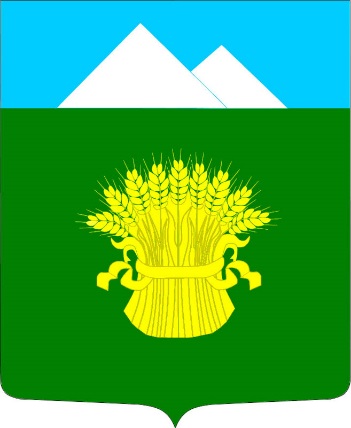 ПРОЕКТ ГЕНЕРАЛЬНОГО ПЛАНАМУНИЦИПАЛЬНОГО ОБРАЗОВАНИЯ «САРАЛИНСКИЙ СЕЛЬСОВЕТ» ОРДЖОНИКИДЗЕВСКОГО РАЙОНА РЕСПУБЛИКИ ХАКАСИЯ(село Сарала)МАТЕРИАЛЫ ПО ОБОСНОВАНИЮ(пояснительная записка)Книга 2. Проектные решенияГенеральный директор								Пономаренко М.В.Главный инженер проекта		        						Афанасьева О.И.г. Новосибирск2021 г.Авторский коллективРуководитель проекта								Пономаренко М.В.Главный инженер проекта								Афанасьева О. И.Ведущий инженер проекта								Манаева О. К.Инженер по архитектурно-планировочным разделам				Соболев Н. В.Инженер по компьютерной графике						Заворин Д. С.	ОГЛАВЛЕНИЕ4 	СВЕДЕНИЯ ОБ УТВЕРЖДЕННЫХ ДОКУМЕНТАХ СТРАТЕГИЧЕСКОГО ПЛАНИРОВАНИЯ, О НАЦИОНАЛЬНЫХ ПРОЕКТАХ, ОБ ИНВЕСТИЦИОННЫХ ПРОГРАММАХ СУБЪЕКТОВ ЕСТЕСТВЕННЫХ МОНОПОЛИЙ, ОРГАНИЗАЦИЙ КОММУНАЛЬНОГО КОМПЛЕКСА, О РЕШЕНИЯХ ОРГАНОВ МЕСТНОГО САМОУПРАВЛЕНИЯ, ИНЫХ ГЛАВНЫХ РАСПОРЯДИТЕЛЕЙ СРЕДСТВ, СООТВЕТСТВУЮЩИХ БЮДЖЕТОВ, ПРЕДУСМАТРИВАЮЩИХ СОЗДАНИЕ ОБЪЕКТОВ МЕСТНОГО ЗНАЧЕНИЯ  В соответствии с Федеральным законом от 6 октября 2003 года № 131-ФЗ «Об общих принципах организации местного самоуправления в Российской Федерации», со ст. 179 Бюджетного кодекса Российской Федерации, ст. 11 Федерального закона от 28.06.2014 № 172-ФЗ «О стратегическом планировании в Российской Федерации», руководствуясь Порядком разработки, утверждения, реализации и оценки эффективности муниципальных программ администрации МО «Саралинский сельсовет», Уставом  МО «Саралинский сельсовет» Орджоникидзевского района Республики Хакасия, в целях повышения эффективности муниципального управления, перехода к составлению проекта бюджета муниципального образования Саралинский сельсовет, утвержден Постановлением администрации № 60 от 10 сентября 2020 г. перечень муниципальных программ администрации МО «Саралинский сельсовет», представленный в таблице 8.Таблица 8 – Перечень муниципальных программПрограмма «Энергосбережение и повышение энергетической эффективности в администрации Саралинского сельсовета»Цель: - повышение заинтересованности в энергосбережении;- снижение расходов бюджета Саралинского сельсовета на энергосбережение муниципальных зданий, строений и сооружений за счет повышения эффективности и рационального использования всех энергетических ресурсов.Задачи:- обеспечение учета используемых энергоресурсов администрацией Саралинского сельсовета и объектов, находящихся в муниципальной собственности Саралинского сельсовета;- снижение объема потребления энергоресурсов администрацией Саралинского сельсовета и объектов, находящихся в муниципальной собственности Саралинского сельсовета;- снижение удельных показателей потребления электрической энергии;- сокращение расходов на оплату энергоресурсов администрацией Саралинского сельсовета;- сокращение потерь тепловой, электрической энергии.Ожидаемый результат:- снижения объемов потребления энергетических ресурсов;- снижения нагрузки по оплате энергоносителей на местный бюджет;- снижения удельных показателей энергопотребления.Программа «Профилактика преступлений и иных правонарушений на территории муниципального образования Саралинский сельсовет Орджоникидзевского района Республики Хакасия»Цель:  - Создание условий по формированию единой многоуровневой системы профилактики преступлений и иных правонарушений, обеспечивающей защиту прав и свобод человека и гражданина, общественный порядок и безопасность, охрану собственности и повышение эффективности в борьбе с преступностью.Задачи:- укрепление системы профилактики правонарушений путем активизации деятельности правоохранительных органов и органов местного самоуправления, а также вовлечение в профилактическую деятельность иных организаций всех форм собственности, общественных организаций и граждан;- выявление причин и условий, способствующих совершению преступлений и иных правонарушений;- повышение правосознания и правовой культуры населения;Ожидаемый результат:- создание системы профилактики преступлений и иных правонарушений на территории муниципального образования Саралинский сельсовет; - повышение эффективности государственной системы социальной профилактики правонарушений, привлечение к деятельности по предупреждению правонарушений организаций всех форм собственности, а также общественных организаций; - обеспечение нормативно-правового регулирования профилактики правонарушений;- улучшение информационного обеспечения деятельности правоохранительных органов по обеспечению охраны общественного порядка;- уменьшение общего числа совершаемых преступлений; - оздоровление обстановки на улицах и других общественных местах;- улучшение профилактики правонарушений в среде несовершеннолетних и молодежи;-повышение уровня доверия населения к правоохранительным органам и органам власти на местах.Программа «Противодействие экстремизму и профилактика терроризма на территории Саралинского сельсовета Орджоникидзевского района Республики»Цель: - противодействие терроризму и экстремизму и защита жизни граждан, проживающих на территории Саралинского сельсовета.Задачи:- принятие профилактических мер, направленных на предупреждение экстремисткой деятельности, в том числе на выявление и последующие устранение причин и условий, способствующих осуществлению экстремисткой деятельности;- реализация мер, направленных на укрепление межнационального и межконфессионального согласия, сохранения и развития языков и культуры народов РФ, проживающих на территории Саралинского сельсовета, профилактику межнациональных (межэтнических) конфликтов;- информирование населения муниципального образования по вопросам противодействия терроризму и экстремизму;- пропаганда толерантного поведения к людям других национальностей и религиозных конфессий;- организация воспитательной работы среди детей и молодежи, направленная   на устранение причин и условий, способствующих совершению    действий экстремистского характера;- выявление и пресечение экстремисткой деятельности организаций и объедений на территории Саралинского сельсовета.Ожидаемый результат:- информирование жителей о порядке действий при угрозе возникновения террористических актов;- распространение идей межнациональной терпимости, дружбы, добрососедства, взаимного уважения; - формирование единого информационного пространства для пропаганды и распространения на территории Саралинского сельсовета Орджоникидзевского района Республики Хакасия, гражданской солидарности, уважения к другим культурам, в том числе через муниципальные средства массовой информации: - недопущение создания и деятельности националистических экстремистских молодежных группировок; - совершенствование форм и методов работы органов местного самоуправления по профилактике терроризма и экстремизма, проявлений ксенофобии, национальной и расовой нетерпимости, противодействию этнической дискриминации на территории Саралинского сельсовета Орджоникидзевского района Республики Хакасия.Программа «Развитие муниципальной службы в муниципальном образовании Саралинский сельсовет»Цель:- Создание условий для реализации конституционных полномочий местного самоуправления.- Совершенствование и повышение эффективности муниципальной службы.- Повышение профессионального уровня муниципальных служащих и эффективности их деятельности, повышения престижа муниципальной службы. - Развитие механизма предупреждения коррупции, выявления и разрешения конфликта интересов на муниципальной службе.Задачи:- Совершенствование системы управления кадровыми процессами в организации муниципальной службы.- Обеспечение открытости муниципальной службы в интересах развития местного самоуправления и гражданского общества. Обеспечение равного доступа граждан к муниципальной службе.- Создание социально - экономических условий развития муниципальной службы. - Повышение качества и доступности муниципальных услуг.- Повышение профессионального уровня муниципальных служащих в целях формирования высококвалифицированного кадрового состава.- Развитие механизма предупреждения коррупции, выявления и разрешения конфликта интересов на муниципальной службе.- Упорядочение и конкретизация прав и обязанностей муниципальных служащих, закрепленных в должностных инструкциях.- Совершенствование базы информационно - аналитического обеспечения кадровых процессов.Ожидаемый результат:- Совершенствование муниципальной правовой и методической базы, обеспечивающей дальнейшее развитие и эффективную деятельность муниципальной службы. - Повышение эффективности кадровой политики в системе муниципальной службы в целях улучшения кадрового состава муниципальной службы. - Обеспечение структурных подразделений Администрации квалифицированными специалистами. - Повышение профессионального уровня муниципальных служащих ежегодно.  - Последовательная разработка и внедрение механизмов    выявления и разрешения конфликта интересов на муниципальной службе, а также практики нормативного регулирования профессиональной этики муниципальных служащих.- Создание материально-технических условий для максимально эффективного использования профессионального потенциала муниципальных служащих.                                                                                                                                                                                                            Программа «Использование и охрана земель на территории Саралинского сельсовета»Цель: - обеспечение рационального использования земель;- обеспечение охраны и восстановление плодородия земель;-защита земель от загрязнения отходами производства и потребления.Задачи:- проведение работ с целью повышения биологического потенциала земель - улучшение условий для устойчивого земледелия- повышение плодородия почвОжидаемый результат:- благоустройство населенного пункта,- упорядочение землепользования,-повышение экологической безопасности населения и качества его жизни.Программа «Развитие малого и среднего предпринимательства на территории Саралинского сельсовета»Цель: Создание благоприятных условий для ведения предпринимательской деятельности на территории Саралинского сельсовета, способствующих:- устойчивому росту уровня социально- экономического развития сельского поселения и благосостояния граждан;- формированию экономически активного среднего класса;- развитию свободных конкурентных рынков;- развитию инновационно - технологической сферы малого и среднего предпринимательства (МСП);- обеспечению занятости населенияЗадачи:- Создание правовых, экономических и организационных условий для устойчивой деятельности субъектов малого и среднего предпринимательства. -Развитие инфраструктуры поддержки предпринимательства с предоставлением адресной методической, информационной, консультативной поддержки.- Устранение административных барьеров, препятствующих развитию субъекта малого и среднего бизнеса.- Совершенствование методов и механизмов финансовой поддержки субъектов малого и среднего предпринимательства.- Повышение деловой и инвестиционной активности предприятий субъектов малого и среднего бизнеса;- Создание условий для увеличения занятости населения.- Привлечение представителей субъектов малого и среднего бизнеса, ведущих деятельность в приоритетных направлениях социального развития.- Привлечение субъектов малого и среднего предпринимательства для выполнения муниципального заказа. Ожидаемый результат:- увеличение количества субъектов малого и среднего предпринимательства на территории Саралинского сельсовета;- увеличение объемов, производимых субъектами малого и среднего предпринимательства товаров (работ, услуг);- увеличение объемов инвестиций, направляемых субъектами малого и среднего предпринимательства в основной капитал;- увеличение средней заработной платы   в субъектах малого и среднего предпринимательства в целом и по отдельным ключевым отраслям- - оказание муниципальной поддержки субъектов малого и среднего предпринимательства;- высокая информационная активность и осведомленность за счет методического обеспечения субъектов малого и среднего предпринимательства - увеличение налоговых поступлений в бюджет Саралинского сельсовета от деятельности субъектов малого и среднего предпринимательства - снижение уровня безработицы;- увеличение числа работающих на предприятиях и в организациях на территории Саралинского сельсовета;- устранение административных барьеров в развитии субъектов малого и среднего предпринимательства на территории Саралинского сельсовета;- получение социально-этического эффекта – укрепление доверия к власти, развитие деловых взаимоотношений между субъектами малого и среднего предпринимательства и органами местного самоуправления Саралинского сельсовета;- укрепление позиций в бизнесе субъектов малого и среднего предпринимательства.Программа программу «О привлечении граждан и их объединения к участию в обеспечении охраны общественного порядка (О добровольной народной дружине) на территории Саралинского сельсовета»Цель: – Развитие систем оказания содействия органам местного самоуправления, правоохранительным органам, по обеспечению правопорядка, защите личности, общества и государства от противоправных посягательств.Задачи:- Создание механизма, обеспечивающего эффективное функционирование системы безопасности граждан и охраны общественного порядка.Ожидаемый результат:- снижение уровня правонарушений;- улучшение положения в области общественной безопасности; - увеличение раскрытия преступлений; - формирование у населения уважительного отношения к закону.Программа «Сохранение и развитие культуры администрации Саралинского сельсовета»Цель: - формирование единого культурного пространства на территории сельского поселения и условий для реализации на свободу творчества, участие в культурной жизни, пользование учреждениями культуры, удовлетворения культурных потребностей граждан.- укрепление материально технической базы КУК «Саралинский СДК» предметами длительного пользования.Ожидаемый результат:- безопасность и комфортность условий труда работников культуры;- улучшение качества проводимых мероприятийПрограмма «Пожарная безопасность и защита населения и территории муниципального образования Саралинский сельсовет от чрезвычайных ситуаций»Цель: - снижение риска пожаров до социально приемлемого уровня, сокращение числа погибших и получивших травмы в результате пожаров людей Задачи:- оснащение объектов с массовым пребыванием людей новыми средствами спасения и пожаротушения, обнаружения пожаров и оповещения людей Ожидаемый результат:- снижение основных показателей обстановки, касающейся пожаров, – реализация приоритетных мероприятий по обеспечению пожарной безопасности образовательных учреждений – внедрение передовых инновационных технологий в области обнаружения пожаров и оповещения населенияПрограмма «Адресная социальная поддержка нетрудоспособного населения и семей с детьми»Цель:- Оказание адресной социальной поддержки гражданам, находящимся в трудной   жизненной ситуации, с целью смягчения негативных последствий бедности и критических жизненных ситуаций; -организация и проведение мероприятий, способствующих культурному общению граждан, нуждающихся в особой заботе государства 	  -развитие мероприятий социальной поддержки отдельных категорий граждан, в том числе на пенсионное обеспечение-доплату к пенсиям   муниципальных служащих Саралинского сельсоветаЗадачи: - осуществление социальной помощи малоимущим, социально незащищенным категориям населения, гражданам, оказавшимся в трудной ситуации;- оказание различных видов поддержки малообеспеченным гражданам и гражданам, оказавшимся в трудной жизненной ситуации, на основе индивидуального, дифференцированного, комплексного подхода к решению имеющихся проблем;Ожидаемые результаты:- приближение среднедушевого совокупного дохода семей (граждан), обратившихся за помощью, к месячному бюджету прожиточного минимума, установленного для основных социально-демографических групп населения в Республике ХакасияПрограмма «Развитие физической культуры и спорта Администрации Саралинского сельсовета»Цель:- Повышение качества и доступности предоставляемых услуг массовой физической культуры и спорта на территории Саралинского сельсовета Задачи: - Создание условий для развития физической культуры и массового спорта среди различных категорий населения поселения.- Совершенствование системы обеспечения населения услугами спортивно-оздоровительного характера.- Развитие инфраструктуры и приведение в нормативное состояние объектов физической культуры и спорта. Ожидаемый результат:- Увеличение доли населения, систематически занимающихся физической культурой и спортом на 15% по отношению к 2019 году.- Удовлетворенности жителей поселения качеством предоставления муниципальных услуг в сфере спорта.- Увеличение уровня обеспеченности населения спортивными сооружениямиПрограмма «Увековечение памяти погибших при защите Отечества на территории муниципального образования Саралинский сельсовет»Цель:- увековечение памяти погибших при защите Отечества в муниципальном образовании Саралинский сельсовет;Задачи: - восстановление (ремонт, благоустройство) воинских захоронений в муниципальном образовании Саралинский сельсовет;Ожидаемый результат:- восстановление (ремонт, благоустройство) воинских захоронений на территории муниципального образования Саралинский сельсовет в количестве 3 объектов.5	ОБОСНОВАНИЕ ВЫБРАННОГО ВАРИАНТА РАЗМЕЩЕНИЯ ОБЪЕКТОВ МЕСТНОГО ЗНАЧЕНИЯ МО «САРАЛИНСКИЙ СЕЛЬСОВЕТ» НА ОСНОВЕ АНАЛИЗА ИСПОЛЬЗОВАНИЯ ТЕРРИТОРИИ, ВОЗМОЖНЫХ НАПРАВЛЕНИЙ РАЗВИТИЯ И ПРОГНОЗИРУЕМЫХ ОГРАНИЧЕНИЙ ИХ ИСПОЛЬЗОВАНИЯ5.1	 Планировочная организация территорииГлавная задача внесения изменений в генеральный план МО «Саралинский сельсовет» – формирование комфортной сельской среды, определяющая необходимость достижения нормативных показателей жилищной обеспеченности, норм социального, коммунального и транспортного обслуживания, доступности объектов и территорий социальной активности. Анализ планировочной организации территории является исходной базой для разработки проектных предложений по территориальному планированию и позволяет сделать принципиальные подходы к организации территории муниципального образования и перспективы его развития, обеспечить стабильность и устойчивость развития каркаса территории; выявить выделение главных и второстепенных планировочных осей и планировочных центров, функциональную основу пространственно-планировочной организации территории, место природного каркаса и исторического фактора в формировании планировочной структуры, роль природно-экологического потенциала территории, взаимосвязи системы расселения и планировочной структуры; вскрыть потенциальные возможности организации территории, в том числе скрытые резервы.Основные принципы градостроительного развития:–	рациональность и планировочная обоснованность размещения зон нового строительства;–	преемственность функциональной организации МО и сложившейся планировочной структуры, ее развитие в зонах нового строительства;–	экономическая и социальная целесообразность предложений по организации новой сельской среды;–	совершенствование структуры коммуникационных коридоров с преобразованием существующей сетки улиц и дорог в связную целостную транспортную систему;–	приоритетность природно-экологического подхода в решении планировочных задач, разработка планировочных мероприятий по экологически безопасному развитию территории и формированию системы зеленых насаждений и охраняемых природных территорий, т. е. «формирование природно-экологического каркаса территории»;–	проведение комплекса мероприятий по улучшению экологического состояния окружающей среды, в том числе планировочных.Внесение изменений в генеральный план нацелено на решение следующих задач:1)	Охрану культурного наследия, активное включение исторических объектов в современную социокультурную среду. Сохранение и максимальное усиление индивидуального образа на основе сохранения исторических и природных особенностей;2)	Качественное преобразование среды, включая: реконструкцию и благоустройство территории, реконструкцию и модернизацию существующего жилищного фонда, комплексное благоустройство и озеленение жилых зон, новое жилищное строительство на экологически безопасных территориях с учетом запросов всех слоев населения;3)	Реорганизацию производственных территорий с целью снижения негативного экологического воздействия на жилые районы и более эффективного использования существующих территорий и фондов;4)	Развитие системы природно-экологического каркаса, в который вошли: особо охраняемые природные территории, зеленые насаждения общего пользования, рекреационные зоны и зоны отдыха;5)	Развитие современной транспортной инфраструктуры;6)	Развитие инженерной инфраструктуры;7)	Создание новых мест приложения труда.Планировочная структура с. СаралаЖилищное строительство рекомендуется осуществлять на первую очередь – на месте свободных «пятен» в структуре населенного пункта (заброшенные участки, огороды и пр.) Заброшенные участки могут быть изъяты в муниципальную собственность через суд с последующим предоставлением заявителям. По мере их заполнения на расчетный срок целесообразно приступить к освоению новых территорий в юго-восточной части села в пределах территории, защищенной дамбой. Использовние под огороды территорий, значительно превышающих по площади приусадебные участки и занимающих значительные по площади участки в структуре населенного пункта нецелесообразно, так как способствует «расползанию» села, приводит к удорожанию строительства и содержания транспортной и инженерной инфраструктуры. Земельные участки под огороды и другие виды сельскохозяйственной деятельности рекомендуется выделять на муниципальных землях за пределами границ населенного пункта.Внесением изменений в генеральный план предусмотрены следующие мероприятия по совершенствованию функционально-планировочной структуры населенного пункта сельсовета:–	сохранение существующей планировочной структуры;– 	повышение интенсивности использования селитебных территорий за счет освоения свободных территорий прежде всего внутри населенных пунктов;– 	развитие и совершенствование общественного центра села, обеспечение объектами культурно-бытового обслуживания населения;– 	совершенствование улично-дорожной сети с целью упорядочения и благоустройства жилой застройки;– 	формирование зон отдыха;– 	инженерное обеспечение с учетом существующих сетей и проектных разработок;– 	развитие производственной зоны, обеспечение рабочими местами жителей сельсовета.Основными факторами, определяющими дальнейшее планировочное развитие территории Саралинского сельсовета, являются:– 	наличие свободных территорий, благоприятных для строительства;– 	наличие затопляемых территорий, ограничивающих пространственное развитие территории;–	санитарно-защитные зоны;–	технические коридоры инженерных коммуникаций.Функциональное зонированиеОдним из основных инструментов регулирования градостроительной деятельности является функциональное зонирование территории.На стоимость земли, как объект недвижимости оказывают влияние спрос и предложение, уровень доходов, налоговая политика, ставки арендной платы, рост или снижение затрат на строительство. Местоположение земельного участка – один из наиболее важных факторов, влияющих на его стоимость. В рыночных условиях повышение стоимости земли обеспечивает увеличение налоговых и арендных платежей и соответственно поступлений в муниципальный бюджет, способствует перераспределению землепользований в интересах общества.Функциональное назначение территории должно определяться ее наилучшим, наиболее эффективным видом использования, позволяющим увеличить поступления в муниципальный бюджет.Во внесении изменений в генеральный план даны предложения по развитию пространственно-планировочной организации территории, совершенствованию инженерной инфраструктуры, оздоровлению окружающей среды, изменению функционального использования части территорий, что в комплексе обеспечивает повышение стандарта проживания, качества жизни и, как следствие, повышение стоимости земельных участков.На основе анализа современного использования территории, его структурно-планировочной организации, основных направлений его развития во внесении изменений в генеральный план определено функциональное зонирование территории.             В соответствии с Градостроительным кодексом РФ на проектируемой территории выделены следующие виды функциональных зон:– Зона жилой застройки;– Зона сельскохозяйственного назначения;- Зона сельскохозяйственного назначения вне границ населенного пункта;- Зона объектов инженерной инфраструктуры;- Зона рекреационного назначения и природного ландшафта;- Зона спорта;- Зона общего пользования;- Зона промышленной и производственной территории;- Зона специального назначения, связанная с захоронениями;- Зоны транспортной инфраструктуры;- Общественно-деловая зона.Функциональные зоны, их соотношение и параметры, определенные внесением изменений в генеральный план МО «Саралинский сельсовет», также способствуют достижению стратегических целей, создают условия для комплексного развития территорий, формируют характер расселения населения, оказывают влияние на образование точек социального притяжения, мест приложения труда различной специализации.Баланс территорииПо сведениям, содержащимся в ЕГРН, общая площадь земель Саралинского сельсовета составляет 27879,32 га (увеличение площади произошло в связи с уточнением границы муниципального образования). Сведения о границе населенного пункта с. Сарала также были уточнены, его общая площадь составляет 395,28 га (уч.номер в ЕГРН 19:08-4.121).В таблице 9 представлен баланс земель в границах МО «Саралинский сельсовет», составленный по результатам сведений ЕГРН и частично в результате обмера чертежа и дающий общее ориентировочное представление об изменении использования земель в результате проектных предложений генерального плана.Таблица 9 – Баланс земель в границах муниципального образования по категориям земель В таблице 10 представлен баланс территории функциональных зон населенных пунктов МО «Саралинский сельсовет», составленный в результате обмера чертежа и дающий общее ориентировочное представление об изменении использования земель в результате проектных предложений генерального плана.Таблица 10 – Баланс территорий функциональных зон МО «Саралинский сельсовет» На карте функциональных зон МО «Саралинский сельсовет» выделены:–	зона сельскохозяйственного назначения вне границы населенного пункта (СХв) – 860, 2 га;–	зоны транспортной инфраструктуры (Т1 и Т2) – 70,63 га и 0,99га соответственно.Местоположение функциональных зон представлено на карте «Карта функциональных зон МО «Саралинский сельсовет», совмещенная со схемой зон с особыми условиями использования территории».5.2	 Предложения по созданию природно-экологического каркасаОсновой устойчивого развития МО является экологическая сбалансированность формируемых природно-экологического и антропогенного каркасов.Постоянно возрастающая степень урбанизации территории МО нарушает процессы функционирования природных комплексов, приводит к загрязнению окружающей среды, ее истощению и деградации. Поэтому возрастающие антропогенные нагрузки должны уравновешиваться естественными или искусственно созданными экосистемами.Природно-экологический каркас – это особая планировочная структура относительно непрерывных природных и искусственно созданных озелененных территорий и водных систем, осуществляющих рекреационные, природоохранные, средозащитные и эстетические функции и имеющих связи (коридоры) с окружающей город природной средой. Элементы природно-экологического каркаса имеют как площадной характер (особо охраняемые природные территории, парки, защитные леса государственного лесного фонда и т. п.), так и линейный характер (водотоки и их водоохранные зоны, бульвары, озеленение улиц, защитные полосы лесов вдоль автомобильных и железных дорог и пр.). Площадные элементы обладают наибольшей устойчивостью к техногенным воздействиям, а линейные элементы (экологические коридоры) служат для поддержания экологически необходимой целостности каркаса, связывают отдельные парки с пригородным окружением.Планировочная структура природно-экологического каркаса включает:–	особо охраняемые природные территории (памятники природы, природные рекреационные зоны);–	озелененные территории общего пользования (парки, сады, скверы, бульвары);–	защитные леса государственного лесного фонда (леса, расположенные в водоохранных зонах и леса лесопарковых зон);–	лесопарковый зеленый пояс;–	водные объекты с водоохранными зонами;–	зоны озелененных территорий специального назначения (озелененные территории санитарно-защитных зон, водоохранных зон, защитно-мелиоративных, противопожарных зон, кладбищ, насаждения вдоль автомобильных и железных дорог и т.п.);–	зоны природно-аграрных озеленённых ландшафтов (сельскохозяйственные угодья: многолетние насаждения, пашни, сенокосы, пастбища).Система озелененных территорий всех видов и категорий, входящая в структуру природно-экологического каркаса, создается в соответствии с нормативами градостроительного проектирования, природоохранными и санитарно-гигиеническими нормами. При этом, независимо от функционального назначения, озелененные территории выполняют экологические задачи. Озелененным территориям общего пользования, защитным лесам лесного фонда, особо охраняемым природным территориям принадлежит важнейшая роль в формировании комфортной среды. Являясь основными элементами природно-экологического каркаса, они выполняют не только рекреационную функцию, но и способствуют улучшению мезо- и микроклимата, санитарно-гигиенических условий. Свое предназначение озелененные территории могут успешно выполнять, только составляя единую непрерывную систему, объединяющую зеленые насаждения всех функциональных зон города.Дополнительные элементы – это зоны озеленённых территорий ограниченного и специального назначения, которые выполняют средообразующие и водорегулирующие, водо -почво-и воздухозащитные функции, обеспечивают компенсацию техногенных нагрузок и поддержание экологического баланса в среде.Внесением изменений в генеральный план планируются следующие мероприятия в целях обеспечения устойчивого развития территории МО «Саралинский сельсовет», поддержания экологического равновесия, улучшения микроклимата:В планировочной организации поселения значительное место отводится зеленым насаждениям общего пользования. Для их создания используются существующие водоемы, растительные сообщества, рельеф местности. Все существующие зеленые насаждения общего пользования подлежат сохранению и благоустройству. Проектная схема озеленения решена в соответствии с архитектурно-планировочной структурой поселения.Поскольку наиболее крупные объекты озеленения (парки) создаются на основе существующих зеленых массивов, основными видами работ будут благоустройство и реконструкция.Площадь насаждений ограниченного пользования будет определяться на следующих стадиях проектирования.При создании (посадке) зеленых насаждений проектом предлагается:дополнительная организация парков и скверов в структуре планировочных районов с. Сарала, на которые рекомендуется разработать проекты по благоустройству. По мере разработки проектов потребуется корректировка данных площадей;проектирование озеленения территорий, непригодных под застройку 
по инженерно-геологическим условиям;предусматривается полное или частичное озеленение санитарно-защитных зон путем многорядных посадок деревьев и кустарников; рекомендуется посадка следующих деревьев и кустарников: ель сибирская, сосна обыкновенная, береза пушистая, рябина обыкновенная, тополь душистый, сирень, можжевельник обыкновенный сибирский, ива великолепная кустарниковая, барбарис, ива пирамидальная; использование в озеленении научных и научно-практических разработок специализированных учреждений;рекомендуются групповые посадки древесно-кустарниковых пород 
как более устойчивых;необходимо соблюдение сроков и технологии посадки зеленых насаждений;для озеленения территории детских учреждений и школ предусматривается посадка декоративных плодово-ягодных и вьющихся растений из неколючих пород.Включение в структуру природно-экологического каркаса озелененных территорий специального назначения – водоохранных зон, санитарно-защитных зон, защитных полос леса вдоль автомобильных дорог, защитно-мелиоративных зон, кладбищ; формирование посадок защитного назначения;Рекомендуется посадка следующих деревьев и кустарников: ель сибирская, сосна обыкновенная, береза пушистая, рябина обыкновенная, тополь душистый, сирень, можжевельник обыкновенный сибирский, ива великолепная кустарниковая, барбарис, ива пирамидальная, декоративные плодово-ягодные и вьющиеся растения из неколючих пород.5.3	 Основные направления социально-экономического развитияК приоритетным направлениям развития экономики МО «Саралинский сельсовет» относятся:     - стимулирование развития малого предпринимательства, создающего        дополнительные рабочие места и обеспечивающего постоянный доход как       населению, так и местному бюджету.Одним из наиболее важных элементов, составляющих качество жизни является обеспеченность населения инфраструктурой: социальная, коммунальная, транспортная. На территории МО на сегодняшний день присутствует значительный дефицит объектов социальной инфраструктуры: образования, здравоохранения, культуры и спорта. Коммунальная инфраструктура характеризуется высокой степенью износа сетей, отсутствием системы водоотведения.Промышленность и сельское хозяйствоВ целях повышения уровня промышленного и сельскохозяйственного производства, улучшения социально-экономической обстановки в сельском поселении необходимо проведение следующих основных мероприятий:техническое и технологическое перевооружение, модернизация действующих промышленных предприятий и организаций, агропромышленного производства;повышение эффективности использования природных и трудовых ресурсов, вовлечение в оборот неиспользуемых сельскохозяйственных угодий;создание новых перспективных предприятий, в частности, развитие перерабатывающего производства;внедрение системы мер по стимулированию притока инвестиций 
в промышленность и сельское хозяйство, сопровождение инвестиционного предложения от начала строительства предприятия до ввода в эксплуатацию, развитие межрегиональных связей;развитие рынка сбыта товаров собственного производства;пополнение сырьевой базы промышленных предприятий;рациональное использование бюджетных средств с помощью программно-целевого подхода;стимулирование развития малых форм хозяйствования, создающих дополнительные рабочие места и обеспечивающие постоянный доход;организация малых предприятий по переработке сельскохозяйственной продукции.Реализация этих мероприятий невозможна без финансовой поддержки аграрного сектора, что еще раз подчеркивает необходимость привлечения средств банков и других инвесторов, а также проведение политики по снижению процентных ставок по кредитам.Одним из наиболее важных элементов, составляющих качество жизни является обеспеченность населения инфраструктурой: социальная, коммунальная, транспортная. На территории МО на сегодняшний день присутствует значительный дефицит объектов социальной инфраструктуры: образования, здравоохранения, культуры и спорта. Коммунальная инфраструктура характеризуется высокой степенью износа сетей, отсутствием системы водоотведения.Внесением изменений в генеральный план предусматривает:Для устойчивого развития экономики сельского поселения:провести переориентацию экономически активного населения на новые формы трудовых отношений;создание новых и повышение экономической эффективности существующих рабочих мест;развитие кадрового потенциала путем совершенствования системы обучения, переподготовки и повышения квалификации кадров;экономическое стимулирование развития предпринимательства, малого и среднего бизнеса, индивидуальной предпринимательской деятельности;развитие и повышение эффективности программ и услуг, реализуемых через органы труда и занятости и направленных на предотвращение безработицы;создание и поддержка экономически мобильного резерва рабочей силы.      -  развитие системы   образования и культуры, за счет строительства, реконструкции и ремонта образовательных и детских дошкольных учреждений, домов культуры;  -  привлечение широких масс населения к занятиям спортом и культивирование здорового образа жизни за счет строительства спортивных сооружений;
    -  улучшение условий проживания населения за счет строительства, реконструкции и ремонта объектов бытового обслуживая, жилого фонда, жилищно-коммунального хозяйства, мест массового отдыха и рекреации;   -  повышения уровня жизни населения за счет строительства, реконструкции и ремонта объектов здравоохранения;   - развитие социальной инфраструктуры   поселения путем формирования благоприятного социального климата для обеспечения эффективной трудовой деятельности, привлечение молодых специалистов (врачей, учителей), сокращения миграционного оттока.Представленные стратегические цели достигаются посредствам работы муниципальных властей, направленной на раскрытие собственного потенциала территории и интеграцию в структуру процессов, ориентированных на повышение качества и уровня жизни населения и организацию устойчивого развития территории. Перечисленные процессы являются основополагающими на всех уровнях управления согласно административно-территориальному делению.5.4	Проектное население. Структура занятостиАнализ демографической ситуации является одной из важнейших составляющих оценки тенденций экономического роста территории. Возрастной, половой и национальный составы населения во многом определяют перспективы и проблемы рынка труда, а значит и производственный потенциал. Зная численность населения на определенный период, можно прогнозировать численность и структуру занятых, необходимые объемы жилой застройки и социально-бытовой сферы.При определении расчетной численности населения учитывались следующие факторы:–	существующие размеры населенных пунктов;–	состояние жилого фонда и степень благоустройства территории;–	наличие промышленных и сельскохозяйственных организаций;–	возрастная структура населения;–	обеспеченность коммунальной, социальной и транспортной инфраструктур;–	современные тенденции демографического развития, изложенные в документах: национальный проект «Демография», региональный проект «Финансовая поддержка семей при рождении детей», региональный проект «Старшее поколение» и др.Изменение демографических показателей МО «Саралинский сельсовет» в значительной степени зависит от успешного решения задач социально-экономического развития, включая обеспечение стабильного экономического роста и роста благосостояния населения, создание эффективной социальной инфраструктуры (здравоохранение, образование, культура и спорт), рынка доступного жилья и гибкого рынка труда.Перспективную численность населения муниципального образования МО «Саралинский сельсовет» будут определять два фактора – естественное и механическое движение населения. Для положительного естественного движения населения необходимо решить целый ряд задач:–	сокращение уровня смертности от заболеваний за счет создания комплексной системы профилактики факторов риска, ранней диагностики с применением передовых технологий, внедрения образовательных программ, направленных на предупреждение развития указанных заболеваний;–	сокращение уровня смертности и травматизма, прежде всего в трудоспособном возрасте от внешних причин, в результате дорожно-транспортных происшествий, от несчастных случаев на производстве и профессиональных заболеваний;–	сокращение уровня материнской и младенческой смертности, укрепление репродуктивного здоровья населения, здоровья детей и подростков;–	сохранение и укрепление здоровья населения, увеличение продолжительности активной жизни, создание условий и формирование мотивации для ведения здорового образа жизни, существенное снижение уровня заболеваемости социально значимыми и представляющими опасность для окружающих заболеваниями, улучшение качества жизни больных, страдающих хроническими заболеваниями, и инвалидов;–	повышение уровня рождаемости за счет рождения в семьях второго ребенка и последующих детей, ориентация на многодетные семьи;–	укрепление института семьи, возрождение и сохранение духовно-нравственных традиций семейных отношений;–	разработку мер, направленных на сохранение здоровья и продление трудоспособного периода жизни пожилых людей, развитие геронтологической помощи;–	создание дополнительных мер государственной поддержки семей, имеющих детей;–	привлечение мигрантов в соответствии с потребностями демографического и социально-экономического развития, с учетом необходимости их социальной адаптации и интеграции;–	уменьшение оттока трудоспособного населения и привлечение молодых квалифицированных специалистов.При определении прогнозной численности населения учитывается современная численность населения, которая на 1 января 2021 года составила 876 человек (согласно документу «Паспорт муниципального образования Саралинского сельсовета на 01.01.2021 год»).Во внесении изменений в генеральный план представлен ориентировочный расчет перспективной численности населения МО «Саралинский сельсовет», который составил 1290 человек.Расчетные данные, полученные в результате прогнозирования численности населения сельсовета на перспективу до 2041 года, приведены в таблице 11.Таблица 11 – Перспективная численность населения Для достижения перспективной численности населения предполагается:– 	сохранение современных тенденций механического притока при средних вариантах прогноза рождаемости и благоприятном варианте прогноза смертности;–	перспектива экономического роста муниципального образования.Изменение численности и половозрастной структуры населения МО «Саралинский сельсовет» повлечет за собой изменение структуры занятости населения.При формировании благополучных условий для ведения индивидуальной предпринимательской деятельности на территории МО на расчетный срок внесения изменений в генеральный план показатель самозанятых должен увеличится.Для поддержания и развития существующих тенденций рождаемости необходимо полностью обеспечить население качественным образованием (детские сады, школы) и медицинским обслуживанием (педиатрия, терапия, женская консультация).В связи с этим, ключевой задачей развития территории становится формирование благоприятной среды жизнедеятельности постоянного населения и повышение миграционной привлекательности территории района. 5.5	 Прогноз развития жилищного фондаПроблема улучшения жилищных условий всех слоёв населения – одна из важнейших социальных задач. Динамичный характер изменения жилищных потребностей во времени предполагает необходимость адекватного изменения жилищной политики. Повышение уровня жилищной обеспеченности является безусловным фактором роста благосостояния населения. В свою очередь, объем строительства определяется уровнем жизни населения, степенью доступности жилья для всех слоев граждан.Разработка предложений по организации жилых зон, реконструкции существующего жилищного фонда и размещению площадок нового жилищного строительства – одна из приоритетных задач генерального плана.Разработка предложений по организации жилых зон, реконструкции существующего жилищного фонда и размещению площадок нового жилищного строительства – одна из приоритетных задач генерального плана.Предложения генерального плана по градостроительной организации территорий жилой застройки и новому жилищному строительству опираются на результаты градостроительного анализа территории – техническое состояние и строительные характеристики жилищного фонда; динамику и структуру жилищного строительства; современные градостроительные тенденции в жилищном строительстве, экологическое состояние территории.Обеспечение более комфортных условий проживания населения требует наращивания объемов жилищного строительства.Для реализации этой задачи проектом предусматривается:улучшение планировочной ситуации (более четкое функциональное зонирование территории);создание рациональной транспортной сети; обеспечение объектами культурно-бытового обслуживания населения;оздоровление экологической обстановки (организация зон санитарной вредности, озеленение и так далее).Для реализации социальных программ по увеличению численности населения и улучшению условий жизнедеятельности, а также в соответствии с показателями Схемы территориального планирования Республики Хакасия средняя жилищная обеспеченность составит:на I-ю очередь –  на 1 жителя;на расчетный срок –  на 1 жителя.Проектом предлагается застройка территории индивидуальными жилыми домами. Индивидуальные жилые дома выполняются по индивидуальным проектам. При выборе площадок под новое жилищное строительство была проведена комплексная оценка территориальных ресурсов населенных пунктов сельсовета: наличие свободных территорий, пригодных для застройки, проанализировано состояние имеющегося жилищного фонда, возможность и целесообразность сноса и уплотнения существующих жилых кварталов.Планировка и застройка сельских поселений осуществляется в соответствии с нормативными показателями СП 42.13330.2016 (СНиП 2.07.01-89*).5.6	 Развитие социальной инфраструктурыУлучшение качества жизни всех слоев населения, являющееся главной целью развития любой территории населенного пункта, в значительной степени определяется уровнем развития системы обслуживания, которая включает в себя, прежде всего, учреждения здравоохранения, спорта, образования, культуры и искусства, торговли.В условиях современного развития необходимо выделить социально-нормируемые отрасли, деятельность которых определяется государственными задачами и высокой степенью социальной ответственности перед обществом. Соблюдение норм обеспеченности учреждениями данных отраслей требует строгого контроля.К социально-нормируемым отраслям следует отнести следующие: детское дошкольное воспитание, школьное образование, здравоохранение, социальное обеспечение, в большей степени учреждения культуры и искусства, частично учреждения жилищно-коммунального хозяйства. Развитие других отраслей будет происходить по принципу сбалансированности предложения и спроса, который будет зависеть от уровня жизни населения.Определение емкости объектов культурно-бытового назначения выполнено по укрупненным показателям с целью определения потребности в территориях общественной застройки в общей сумме селитебных территорий. Проектом предусматривается всестороннее и полное обеспечение населения всеми видами объектов культурно-бытового обслуживания населения в соответствии с нормативными показателями СП 42.13330.2016 (СНиП 2.07.01-89*).Нормативные показатели, применяемые при расчете необходимого количества мест в детских дошкольных учреждениях и общеобразовательных школах, определяются на основе прогноза возрастной структуры населения.Учитывая, что прогноз возрастной структуры населения носит ориентировочный характер, нормативные показатели по детским дошкольным учреждениям и общеобразовательным школам целесообразно уточнять по материалам текущего учета.В с. Сарала  планируется:–	Строительство нового Детского сада; капитальный ремонт школы; строительство Дома культуры, строительство ФАПа; строительство нового здания администрации; создание новых и оборудование существующих спортивных площадок. При выборе площадок под размещение объектов культурно-бытового обслуживания населения необходимо провести инженерно-геологические изыскания и обследования, по результатам которых проектные решения генерального плана могут уточняться и корректироваться на последующих стадиях проектирования.Местоположение объектов отображено на карте «Карта местоположения существующих, строящихся и планируемых объектов местного значения МО «Саралинский сельсовет».5.7	 Развитие транспортной инфраструктурыФормирование внешних транспортных связей имеет основополагающее значение в определении планировочной структуры и в развитии дорог и транспорта.Асфальтирование всех дорог улично-дорожной сети, Реконструкция автомобильной дороги Копьево-Прийсковое,  строительство моста через реку Сабула, строительство нового гаража для муниципальных нужд.Основой планировочного каркаса населенных пунктов является улично-дорожная сеть, сформированная как единая целостная система.Генеральным планом в соответствии со СП 42.13330.2016 (СНиП 2.07.01-89*) принята следующая классификация сельских улиц и дорог: главная улица, основная и второстепенная улица в жилой застройке, проезд.Основной задачей по совершенствованию транспортной системы сельсовета является реконструкция и благоустройство существующей сети улиц и дорог, расширение проезжей части.5.8	 Развитие коммунальной инфраструктурыРазвитие коммунальной инфраструктуры играет наиважнейшую роль в повышении качества жизни населения. Внесением изменений в генеральный план предусмотрено реконструкция и строительство новых объектов инфраструктуры. ВодоснабжениеПланируется проектирование и строительство новой водонапорной сети. Согласно СП 30.13330.2016 (СНиП 2.04.02-84*) норма расхода воды в сутки со средним за год водопотреблением на 1 жителя составляет 180-210 л. В целях обеспечения санитарно-эпидемиологической надежности системы хозяйственно-питьевого водоснабжения должны быть организованны зоны санитарной охраны источника водоснабжения, водопроводных сооружений, и основных водоводов.Зона источника водоснабжения в месте забора воды состоит из трех поясов.Граница первого пояса группового водозабора устанавливается на расстоянии от 30 до 50 м от крайних артезианских скважин.Границы второго и третьего поясов (зона ограничения) определятся расчетом при проектировании водозаборных сооружений.Граница первого пояса водозаборных сооружений должна совпадать с ограждением и предусматривается на расстоянии 30 м от стен водопроводных сооружений (резервуаров, фильтров и т.д.).Проектные предложения генерального плана будут уточняться в процессе разработки рабочих проектов по развитию сетей водоснабжения поселения.Решения рабочих проектов должны обеспечивать–	надежность водоснабжения;–	экологическую безопасность сельского поселения;–	100 % соответствие параметров качества питьевой воды установленным нормативам;–	снижение уровня потерь воды до нормативных;–	сокращение эксплуатационных расходов на единицу продукции.ВодоотведениеСтроительство канализационных сетей в Саралинском сельсовете не планируетсяТеплоснабжениеДля Саралинского сельсовета необходимо специализированной организацией разработать схему теплоснабжения поселения.Ориентировочные суммарные тепловые нагрузки по поселению на 1-ую очередь составят 1,01 Гкал/час, на расчетный срок – 5,33 Гкал/час. На следующих стадиях проектирования данные тепловые нагрузки будут откорректированы.С целью экономии энергоресурсов предлагается оборудовать общественные и жилые здания приборами регулирования тепла с применением высокотехнического оборудования. Проектные предложения генплана будут уточняться в процессе разработки рабочих проектов по развитию тепловых сетей поселения.ЭлектроснабжениеЭлектрические нагрузки жилищно-коммунального сектора поселения 
на перспективу определены на основе рекомендаций СНиП 2.07.01-89* 
по укрупненным показателям коммунально-бытового электропотребления 
на одного жителя с учетом принятой настоящим генпланом численностью населения поселения по этапам строительства. Для Саралинского сельсовета приняты следующие укрупненные показатели электропотребления на коммунально-бытовые нужды: для домов, не оборудованных стационарными электроплитами – 950 кВт ч/чел в год. Использование максимума электрической нагрузки – 4100 ч/год.Годовое потребление электроэнергии жилищно-коммунального сектора в сельсовете на 1-ю очередь составит 1,01 млн.кВт ч/год, на расчетный срок 
1,16 млн.кВт ч/год. По жилищно-коммунальному сектору потребляемая электрическая мощность составит 0,25 МВт и 0,28 МВт, на 1-ю очередь и расчетный срок соответственно.На следующих стадиях проектирования данные нагрузки должны быть уточнены и откорректированы.Для трансформирования потребной мощности используются существующие подстанции и новые по мере необходимости. Местоположение сетей и их объектов должны быть определены техническими условиями на проектирование.Развитие электрических сетей и сооружений района должно быть направлено на решение следующих основных задач:-	увязка инженерного обеспечения со стратегией экономического развития Орджоникидзевского района;-	опережающее строительство объектов энергетики, необходимых для стабильного развития действующих и образования новых производственных комплексов; -	возможность присоединения новых потребителей;-	ликвидация «узких мест» в энергосистеме;-	повышение пропускной способности питающих сетей;-	наиболее полное использование существующих сетей с проведением работ по их восстановлению;-	строительство новых элементов сети в связи с физическим и моральным старением существующих.Проектные предложения генплана будут уточняться в процессе разработки рабочих проектов по развитию электрических сетей поселения.СвязьВнесением изменений в генеральный план предусматривается сохранение существующей связи с последующим наращиванием абонентов.Схема телефонизации сельсовета должна быть разработана специализированной организацией на следующих стадиях проектировании.Размещение объектов инженерной инфраструктуры представлено на карте «Карта объектов инженерной инфраструктуры МО «Саралинский сельсовет»5.9	 Инженерное обустройство территорииИнженерная подготовка территории представляет собой комплекс мероприятий по изменению и улучшению природных условий и исключению воздействия физико- геологических процессов. В соответствии с этим основными задачами инженерной подготовки являются создание условий для полноценного и эффективного градостроительного использования неудобных и непригодных территорий с отрицательными природными факторами, обеспечение стабильности поверхности земли, зданий и сооружений на участках, подверженных физико-геологическим процессам.Исходя из гидрогеологических условий рассматриваемой территории, при ее градостроительном освоении возникает необходимость проведения следующих мероприятий по инженерной подготовке территории:Организация, очистка поверхностного стока.Благоустройство водоемов и водотоков. Организация, очистка поверхностного стокаОсновной задачей организации поверхностного стока является сбор и удаление поверхностных вод с территории поселения: защита территории поселения от затопления поверхностными водами, притекающими с верховых участков; обеспечение надлежащих условий для эксплуатации территории сельсовета, наземных и подземных сооружений.Без учета градостроительных особенностей инженерной подготовки, невозможно обеспечить нормальные условия для размещения объектов застройки и развития территории села.Благоустройство водоемов и водотоковВ качестве благоустройства водных акваторий необходимо проводить расчистку водоемов до глубины не менее 1,5 метра, организовывать рекреационные зоны (зоны отдыха).Во избежание утраты рекреационных и ландшафтообразующих функций водоемов необходимо осуществление постоянного контроля за их санитарным состоянием, качеством воды, защищать их от природного и антропогенного загрязнения.5.10	 Мероприятия по охране окружающей средыСогласно стратегии экологической безопасности Российской Федерации на период до 2025 года, утвержденной указом Президента Российской Федерации от 19.04.2017 № 176, целями государственной политики в сфере обеспечения экологической безопасности являются сохранение и восстановление природной среды, обеспечение качества окружающей среды, необходимого для благоприятной жизни человека и устойчивого развития экономики, ликвидация накопленного вреда окружающей среде вследствие хозяйственной и иной деятельности в условиях возрастающей экономической активности и глобальных изменений климата.Реализуемые и планируемые мероприятия в рамках государственных и муниципальных программ в области улучшения экологического состояния территории муниципального образования «Саралинский сельсовет» имеют общее направление на поддержание действующей системы природоохранных мероприятий, в то время как качество компонентов природной среды за последнее десятилетие имеет тенденцию к ухудшению, что в свою очередь говорит о недостаточности проводимых в настоящее время мероприятий по улучшению экологического состояния. Проводимые мероприятия имеют узкую (локальную) направленность действия, что с учетом существующих экологических проблем и масштабов, не позволяют кардинально улучшить ситуацию.Необходимо отметить, что улучшение экологического состояния является комплексной задачей, решение которой во многом зависит от проводимых мероприятий в иных областях развития МО «Саралинский сельсовет» – в области жилищно-коммунального хозяйства, дорожного строительства и др.В соответствии с Федеральным законом от 10.01.2002 № 7-ФЗ «Об охране окружающей среды», постановлением Правительства Российской Федерации от 28.07.2008 № 569 «Об утверждении Правил согласования размещения хозяйственных и иных объектов, а также внедрения новых технологических процессов, влияющих на состояние водных биологических ресурсов и среду их обитания» при размещении, проектировании, строительстве, реконструкции сельских поселений должны соблюдаться требования в области охраны окружающей среды, обеспечивающие благоприятное состояние окружающей среды для жизнедеятельности человека, а также для обитания растений, животных и других организмов, устойчивого функционирования естественных экологических систем.В соответствии со статьей 22 Федерального закона от 24.04.1995 № 52-ФЗ «О животном мире» при размещении, проектировании и строительстве населенных пунктов, предприятий, сооружений и других объектов, совершенствовании существующих и внедрении новых технологических процессов, введении в хозяйственный оборот целинных земель заболоченных, прибрежных и занятых кустарниками территорий, мелиорации земель, использовании лесов, проведении геолого-разведочных работ, добыче полезных ископаемых, определении мест выпаса и прогона сельскохозяйственных животных, разработке туристических маршрутов и организации мест массового отдыха населения и осуществлении других видов хозяйственной деятельности должны предусматриваться и проводиться мероприятия по сохранению среды обитания объектов животного мира и условий их размножения, нагула, отдыха и путей миграции, а также по обеспечению неприкосновенности защитных участков территорий и акваторий.В соответствии с ч. 1 ст. 60 Федерального закона от 10.01.2002 № 7-ФЗ «Об охране окружающей среды», растения, относящиеся к видам, занесённым в красные книги Российской Федерации и (или) субъекта Российской Федерации, повсеместно подлежат изъятию из хозяйственного использования. Запрещается деятельность, ведущая к сокращению численности этих растений и ухудшающая среду их обитания.Приоритетность природно-экологического принципа в решении планировочных задач, сбалансированность социально-экономического развития и требований экологической безопасности и рационального природопользования способствуют достижению главной цели территориального планирования – обеспечению устойчивого развития территории.Предложения по территориальному планированию МО базируются на анализе современного использования территории, учитывают зоны с особыми условиями использования территории, установление которых направлено на сохранение природных комплексов, природных ресурсов и здоровья человека (особо охраняемые природные территории, водоохранные зоны, прибрежные защитные и береговые полосы водных объектов, зоны санитарной охраны источников питьевого водоснабжения, СЗЗ производственно-коммунальных объектов и инженерных сооружений), санитарно-экологическое состояние территории, направлены на решение сложившихся градоэкологических проблем.Оптимизация экологической обстановки в рамках внесения изменений в генеральный план достигается градостроительными методами за счет организации рационального природопользования, функционально-планировочной организации территории, ее инженерного обустройства и благоустройства.Рациональное природопользование направлено на максимальное сохранение природных комплексов, формирование природно-экологического каркаса, оптимальное использование ландшафтно-рекреационного потенциала муниципального образования.Одной из основ устойчивого развития территории МО и поддержания экологического равновесия является формирование природно-экологического каркаса – природно-планировочной структуры относительно непрерывных озелененных территорий и водных систем, осуществляющих природоохранные, рекреационные, средозащитные и компенсаторные функции.Природно-экологический каркас территории призван ввести и закрепить более строгие режимы использования включенных в него территорий, обеспечить непрерывность природного пространства с помощью формирования миграционных экологических коридоров, что придаст природному комплексу МО свойства системы, то есть образования, способного к саморегуляции за счет внутренних связей. Такая система, обладающая наибольшей экологической устойчивостью, то есть условиями для лесовозобновления, разнообразием биогеоценозов, повышенной мозаичностью ландшафтов, представляет возможность для миграции животных, сохранения информационных свойств и генетического фонда.Планировочная структура природно-экологического каркаса МО «Саралинский сельсовет» включает:–	особо охраняемые природные территории;–	озелененные территории общего пользования;–	защитные леса государственного лесного фонда;–	лесопарковый зеленый пояс;–	водные объекты с водоохранными зонами;–	зоны озелененных территорий ограниченного пользования (озелененные территории жилых микрорайонов и кварталов, образовательных, медицинских, научных учреждений, спортивных комплексов, промышленных предприятий);–	зоны озелененных территорий специального назначения (озелененные территории санитарно-защитных зон, водоохранных зон, защитно-мелиоративных, противопожарных зон, кладбищ, насаждения вдоль автомобильных дорог и т.п.);–	зоны природно-аграрных озеленённых ландшафтов (сельскохозяйственные угодья: многолетние насаждения, пашни, сенокосы, пастбища).Внесением изменений в генеральный план предлагается:–	создание озелененных территорий общего пользования;–	формирование рекреационных зон на базе сохраняемых природных ландшафтов, вдоль водных объектов общего пользования;–	развитие жилых зон с учетом санитарно-гигиенических норм и градостроительных требований в целях обеспечения экологической безопасности и комфортных условий проживания населения;–	развитие производственных зон, предназначенных для размещения предприятий различных классов опасности, в соответствии с санитарными требованиями на расстоянии от жилой застройки и других нормируемых территорий не менее ориентировочного размера СЗЗ для предприятий соответствующего класса опасности.В целях решения проблемы нахождения жилой застройки в границах ориентировочных санитарно-защитных зон внесением изменений в генеральный план предлагается:–	установление санитарно-защитных зон на основании проектов с расчетами загрязнения атмосферного воздуха, физического воздействия на атмосферный воздух, с учетом результатов натурных исследований и измерений атмосферного воздуха, уровней физического воздействия на атмосферный воздух, выполненных в соответствии с программой наблюдений, представляемой в составе проекта. В проектах СЗЗ должны быть предусмотрены мероприятия и средства на организацию СЗЗ, включая отселение жителей в случае необходимости. Выполнение мероприятий, включая отселение жителей, обеспечивают должностные лица соответствующих промышленных объектов и производств.Перечень мероприятий по охране окружающей среды и улучшению экологического состояния территории.В области охраны атмосферного воздуха:размещение новой селитебной застройки в экологически благополучных районах;совершенствование технологических процессов: переход на передовые ресурсосберегающие безотходные или малоотходные технологии, установка нового современного оборудования, что открывает широкие перспективы экологизации производства;контроль за состоянием рабочей зоны и рабочих мест с целью исключения неорганизованных выбросов путем создания стационарных пунктов по контролю за санитарно-гигиеническим состоянием воздушного бассейна;разработка проектов санитарно-защитных зон промышленных, 
коммунально-складских и сельскохозяйственных предприятий; санитарно-защитные зоны должны быть хорошо озеленены соответствующим для данного природно-климатического района ассортиментом газоустойчивых древесно-кустарниковых пород: тополь бальзамический, клен американский, ива белая, бузина красная, жимолость татарская;организация в пределах санитарно-защитных зон промышленных и коммунально-складских предприятий зоны запрещения нового жилищного строительства с последующим озеленением указанных зон; при размещении новых промышленных и коммунально-складских объектов и объектов сельскохозяйственного производства необходимо строго выдерживать рекомендуемые санитарно-защитные зоны (разрывы) между предприятиями и населенными пунктами, максимально сохраняя на этой территории естественную зеленую зону;развитие транспортной сети и прилегающих территорий, предусмотренных под размещение индивидуальной жилой застройки, способствующее уменьшению перепробега автотранспорта;контроль за техническим состоянием автотранспорта;создание лесополос вдоль дорог, озеленение населенных пунктов и создание зеленых зон вокруг них;предупреждение пожаров.В области охраны поверхностных вод:запрещается сброс в водные объекты и захоронение в них отходов производства и потребления;проведение на водном объекте работ, в результате которых образуются твердые взвешенные частицы, допускается только в соответствии с требованиями законодательства Российской Федерации;меры по предотвращению загрязнения водных объектов вследствие аварий и иных чрезвычайных ситуаций и по ликвидации их последствий определяются законодательством Российской Федерации;содержание радиоактивных веществ, пестицидов, агрохимикатов 
и других опасных для здоровья человека веществ и соединений 
в водных объектах не должно превышать соответственно предельно допустимые уровни естественного радиационного фона, характерные для отдельных водных объектов;захоронение в водных объектах ядерных материалов и радиоактивных веществ запрещается;сброс в водные объекты сточных вод, содержание в которых радиоактивных веществ, пестицидов, агрохимикатов и других опасных для здоровья человека веществ и соединений превышает нормативы допустимого воздействия на водные объекты, запрещается;перед подачей на сооружения биологической очистки производственные сточные воды должны предварительно направляться на локальные очистные сооружения; обеспечение бесперебойной работы очистных сооружений животноводческих комплексов, не допуская попадания навоза и навозной жижи в открытые водоемы и подземные водоносные горизонты;строгое соблюдение режима водоохранных зон.В целях улучшения и стабилизации экологической обстановки и охраны подземных вод от истощения и загрязнения, все мероприятия сводятся к необходимости выполнения следующих требований:для водоснабжения использовать водоносные горизонты наиболее защищенные и наиболее водообильные;недопущение использования подземных вод для технических целей;постоянный учет количества добываемой воды;организация режимных наблюдений за уровенным режимом и качественным составом подземных вод;изучение очагов загрязнения водоносных горизонтов, их локализация и ликвидация;создание зон санитарной охраны и поддержание в них соответствующего санитарного режима.В области охраны почв:внесение минеральных удобрений в строгом соответствии с потребностями почв в отдельных химических компонентах;предотвращение загрязнения земель неочищенными сточными водами, ядохимикатами, производственными и прочими отходами, устройство почвонепроницаемых жижесборников в животно-водческих комплексах;хранение минеральных удобрений и пестицидов в специальных складах, оборудованных в соответствии с санитарными требованиями или вывоз запрещенных и пришедших в негодность пестицидов;проведение рекультивации земель, нарушенных при строительстве 
и прокладке коммуникаций;снятие плодородного слоя почвы перед началом строительства 
и использование его в озеленение населенных пунктов;дальнейшая утилизация токсических отходов;отведение специальных мест под мойку автомашин, тракторов и другой техники;обязательное введение в оборот плодородных неиспользуемых земель.В области санитарной очистки территорий:	–	ликвидация несанкционированных мест складирования отходов;	–	осуществление сбора бытовых отходов и твердого мусора от жилой и общественной застройки в мусоросборники с дальнейшим вывозом специализированным транспортом.	–	организация раздельного сбора отходов на местах сбора путем установки специализированных контейнеров для стекла, макулатуры, пластмассы и прочих отходов;	–	планово-регулярная система очистки территории, удаление и обезвреживание твердых бытовых отходов, в том числе пищевых из жилых и общественных зданий;	–	достаточное обеспечение предприятий, занимающихся его санитарной очисткой, уборочным транспортом;	–	ежегодно проводить инвентаризацию отходов и объектов их размещения;	–	своевременно проводить мониторинг состояния окружающей природной среды на территориях объектов размещения отходов;	–	соблюдение требований транспортировки опасных отходов: наличие паспорта опасных отходов.Санитарная очистка и уборка населенных мест среди комплекса задач по охране окружающей среды занимает одно из важных мест. Она направлена на содержание в чистоте селитебных территорий согласно санитарным требованиям, охрану здоровья населения от вредного влияния ТБО, их своевременный сбор, удаление и полное обезвреживание и предотвращение возможных заболеваний и охраны почвы, воды и воздуха от загрязнения ТБО.Площадки ТБО должны быть правильно организованы, забетонированы.         Площадь земельных участков и расчетные нормы накоплений отходов устанавливаются в соответствии с нормативными показателями СП 42.13330.2016 (СНиПа 2.07.01-89*) и Постановлением Правительства № 269 «Об определении нормативов накопления твердых коммунальных отходов».6	ОЦЕНКА ВОЗМОЖНОГО ВЛИЯНИЯ ПЛАНИРУЕМЫХ ДЛЯ РАЗМЕЩЕНИЯ ОБЪЕКТОВ МЕСТНОГО ЗНАЧЕНИЯ НА КОМПЛЕКСНОЕ РАЗВИТИЕ ЭТИХ ТЕРРИТОРИЙ Комплексное развитие территории происходит под воздействием различных факторов, которые влияют на социальную атмосферу, качество жизни населения, человеческий капитал и экономический рост за счет использования внутренних и привлекаемых ресурсов. Комплексное развитие территории требует устойчивого развития всех сфер жизни общества. Достижение устойчивости означает создание таких условий, при которых развитие становится поступательным и однонаправленным. Это невозможно сделать без обеспечения безопасности жизнедеятельности населения, формирования благоприятного социального фона и рациональности в использовании имеющихся на территории ресурсов.Одним из инструментов достижения целей комплексного развития территории является внесение изменений в генеральный план, разрабатываемый с учетом планов и программ комплексного социально-экономического развития МО, документов территориального планирования РФ, национальных проектов, стратегии пространственного развития РФ, документа территориального планирования субъекта РФ, стратегий социально-экономического развития субъекта РФ и МО.Планируемые внесением изменений в генеральный план мероприятия по размещению объектов местного значения и установлению функциональных зон обеспечат комплексное устойчивое развитие территории МО благодаря достижению стратегических целей. В таблице 12 приведена оценка возможного влияния планируемых для размещения объектов местного значения на комплексное развитие территорий и достижение стратегических целей, определенных приоритетным направлениям социально-экономического развития МО на местном, региональном, макрорегионом и федеральном уровнях.Таблица 12 – Оценка возможного влияния планируемых для размещения объектов местного значения на комплексное развитие территорий и достижение стратегических целей7 	УТВЕРЖДЕННЫЕ ДОКУМЕНТАМИ ТЕРРИТОРИАЛЬНОГО ПЛАНИРОВАНИЯ РОССИЙСКОЙ ФЕДЕРАЦИИ, ДОКУМЕНТАМИ ТЕРРИТОРИАЛЬНОГО ПЛАНИРОВАНИЯ ДВУХ И БОЛЕЕ СУБЪЕКТОВ РОССИЙСКОЙ ФЕДЕРАЦИИ, ДОКУМЕНТАМИ ТЕРРИТОРИАЛЬНОГО ПЛАНИРОВАНИЯ СУБЪЕКТА РОССИЙСКОЙ ФЕДЕРАЦИИ СВЕДЕНИЯ О ВИДАХ, НАЗНАЧЕНИИ И НАИМЕНОВАНИЯХ ПЛАНИРУЕМЫХ ДЛЯ РАЗМЕЩЕНИЯ НА ТЕРРИТОРИИ МО «САРАЛИНСКИЙ СЕЛЬСОВЕТ» ОБЪЕКТОВ ФЕДЕРАЛЬНОГО ЗНАЧЕНИЯ, ОБЪЕКТОВ РЕГИОНАЛЬНОГО ЗНАЧЕНИЯ, ИХ ОСНОВНЫЕ ХАРАКТЕРИСТИКИ, МЕСТОПОЛОЖЕНИЕ, ХАРАКТЕРИСТИКИ ЗОН С ОСОБЫМИ УСЛОВИЯМИ ИСПОЛЬЗОВАНИЯ ТЕРРИТОРИЙ В СЛУЧАЕ, ЕСЛИ УСТАНОВЛЕНИЕ ТАКИХ ЗОН ТРЕБУЕТСЯ В СВЯЗИ С РАЗМЕЩЕНИЕМ ДАННЫХ ОБЪЕКТОВ, ОБОСНОВАНИЕ ВЫБРАННОГО ВАРИАНТА РАЗМЕЩЕНИЯ, ВОЗМОЖНЫХ НАПРАВЛЕНИЙ ИХ РАЗВИТИЯ И ПРОГНОЗИРУЕМЫХ ОГРАНИЧЕНИЙ ИХ ИСПОЛЬЗОВАНИЯНа территории МО «Саралинский сельсовет» планируется разместить объекты федерального и регионального значения, представленные в таблице 13.Таблица 13 – Объекты федерального и регионального значения, планируемые для размещения на территории МО «Саралинский сельсовет»Согласно Постановлению Правительства Республики Хакасия от 14.11.2011 N 763 «Об утверждении схемы территориального планирования Республики Хакасия» планируется развитие туристической зоны «Ивановские озера», которая соединена с сетью автодорог регионального значения автодорогой «Саралинский – Орджоникидзевское – Копьево» протяженностью 101 км, из которых только 35,9 км имеют асфальтобетонное покрытие. Имеется регулярное автобусное сообщение. 8	УТВЕРЖДЕННЫЕ ДОКУМЕНТОМ ТЕРРИТОРИАЛЬНОГО ПЛАНИРОВАНИЯ ОРДЖОНИКИДЗЕВСКОГО РАЙОНА СВЕДЕНИЯ О ВИДАХ, НАЗНАЧЕНИИ И НАИМЕНОВАНИЯХ, ПЛАНИРУЕМЫХ ДЛЯ РАЗМЕЩЕНИЯ НА ТЕРРИТОРИИ МО «САРАЛИНСКИЙ СЕЛЬСОВЕТ» ОБЪЕКТОВ МЕСТНОГО ЗНАЧЕНИЯ ОРДЖОНИКИДЗЕВСКОГО РАЙОНА, ИХ ОСНОВНЫЕ ХАРАКТЕРИСТИКИ, МЕСТОПОЛОЖЕНИЕ, ХАРАКТЕРИСТИКИ ЗОН С ОСОБЫМИ УСЛОВИЯМИ ИСПОЛЬЗОВАНИЯ ТЕРРИТОРИЙ В СЛУЧАЕ, ЕСЛИ УСТАНОВЛЕНИЕ ТАКИХ ЗОН ТРЕБУЕТСЯ В СВЯЗИ С РАЗМЕЩЕНИЕМ ДАННЫХ ОБЪЕКТОВНа территории МО «Саралинский сельсовет» планируется разместить объекты местного значения Орджоникидзевского района, представленные в таблице 14.Таблица 14 – Объекты местного значения Орджоникидзевского района, планируемые для размещения на территории МО «Саралинский сельсовет».9	ПЕРЕЧЕНЬ И ХАРАКТЕРИСТИКА ОСНОВНЫХ ФАКТОРОВ РИСКА ВОЗНИКНОВЕНИЯ ЧРЕЗВЫЧАЙНЫХ СИТУАЦИЙ ПРИРОДНОГО И ТЕХНОГЕННОГО ХАРАКТЕРА 9.1	Основные понятияФЗ № 68-ФЗ «О защите населения и территорий от чрезвычайных ситуаций природного и техногенного характера».Чрезвычайная ситуация – это обстановка на определенной территории, сложившаяся в результате аварии, опасного природного явления, катастрофы, распространения заболевания, представляющего опасность для окружающих, стихийного или иного бедствия, которые могут повлечь или повлекли за собой человеческие жертвы, ущерб здоровью людей или окружающей среде, значительные материальные потери и нарушение условий жизнедеятельности людей.Предупреждение чрезвычайных ситуаций – это комплекс мероприятий, проводимых заблаговременно и направленных на максимально возможное уменьшение риска возникновения чрезвычайных ситуаций, а также на сохранение здоровья людей, снижение размеров ущерба окружающей среде и материальных потерь в случае их возникновения.Ликвидация чрезвычайных ситуаций – это аварийно-спасательные и другие неотложные работы, проводимые при возникновении чрезвычайных ситуаций, направленные на спасение жизни и сохранение здоровья людей, снижение размеров ущерба окружающей среде и материальных потерь, а также на локализацию зон чрезвычайных ситуаций, прекращение действия характерных для них опасных факторов.Зона чрезвычайной ситуации – это территория, на которой сложилась чрезвычайная ситуация.Специализированные технические средства оповещения и информирования населения в местах массового пребывания людей – это специально созданные технические устройства, осуществляющие прием, обработку и передачу аудио- и (или) аудиовизуальных, а также иных сообщений об угрозе возникновения, о возникновении чрезвычайных ситуаций и правилах поведения населения. Подготовка населения в области защиты от чрезвычайных ситуаций – это система мероприятий по обучению населения действиям при угрозе возникновения и возникновении чрезвычайных ситуаций природного и техногенного характера.9.2	Перечень возможных источников чрезвычайных ситуаций природного и биолого-социального характераК чрезвычайным ситуациям природного метеорологического и биолого-социального характера в МО «Саралинский сельсовет» относятся:1) 	Бури, ураганы, природные явления возникающие, при скорости ветра более 30 м/с. Возможные последствия: частичное или полное разрушение строений, обрыв линий связи, электропередач, что может привести к поражению людей электрическим током и летящими предметами разрушенных строений;2) 	Сильные ветры с температурой воздуха от (- 40оС) и ниже и продолжительностью более двух суток. Возможные последствия: резкое увеличение потребления тепловой энергии, что может привести к аварийным ситуациям на тепловых сетях, а также на сетях водоснабжения и канализации, нарушение движения транспорта, увеличение числа обмороженных, возможны разрывы проводов линий связи;3) 	Сильные морозы, обильные снегопады, сопровождающиеся резким перепадом температур, наиболее опасные ранней весной и поздней осенью. Возможные последствия: в результате явления, происходит налипание мокрого снега на деревья, угловые части многоэтажных зданий, провода линий связи и электропередач, что может вызвать многочисленные обрывы и разрушения опор и траверс. Возможно поражение людей электротоком, нарушение движения транспорта, осуществления связи, энергоснабжения, и проводного радиовещания.4) 	Сильная метель – непогода продолжительностью более 12 часов при скорости ветра 15 м/с и более, видимости менее 500 м за 12 часов и более, вызывающая снежные заносы, прекращение движения транспорта. Возможные последствия: может привести к человеческим жертвам, а именно лиц, застигнутых непогодой в пути.5) 	Лесные пожары. Возможные последствия: уничтожение лесной растительности, сжигание ее органической части, потребление кислорода, выделение углекислого газа, задымление атмосферы, при приближении к населенным пунктам уничтожение объектов, нарушение хозяйственной деятельности, поражения людей.6) 	Эпидемиология. Возможные последствия: территория МО является неблагополучной по клещевому энцефалиту. Кроме того, зарегистрированы случаи наиболее распространенных инфекционных заболеваний среди жителей района, таких как: ОРВИ, грипп, туберкулез, вирусные гепатиты, кожные заболевания, педикулез, гельминтозы, венерологические заболевания, кишечные инфекции и укусы животными.7)	Эпизоотия. Возможные последствия: опасность заболевания сельскохозяйственных животных такой болезнью как птичий грипп, способной нанести значительный материальный ущерб, в результате их гибели и потери, получаемой от них продукции. Некоторые из болезней, такие как туберкулез, бешенство, бруцеллез, туляремия, способны вызвать заболевание среди людей.8)	Эпифитотии. Возможные последствия: при появлении в большом количестве вредителей сельскохозяйственных растений может нанести сельхозпроизводству значительный материальный ущерб. Из заболеваний основных сельскохозяйственных растений наибольшую опасность представляют собой колорадский жук, тля, клубеньковый долгоносик, крестоцветная блошка и серая зерновая совка. Из болезней: ржавчина, пыльная головка, мучнистая роса, кормовые гнили, септориоз.9.3	Перечень возможных источников чрезвычайных ситуаций техногенного характераИсточником техногенной чрезвычайной ситуации является опасное техногенное происшествие, в результате которого на объекте, определенной территории или акватории нарушаются нормальные условия жизни и деятельности людей, возникает угроза их жизни и здоровью, наносится ущерб имуществу населения, народному хозяйству и окружающей природной среде. Основными источниками техногенной опасности являются:–	хозяйственная деятельность человека, направленная на получение энергии, развитие энергетических, промышленных, транспортных и других комплексов;–	объективный рост сложности производства с применением новых технологий, требующих высоких концентраций энергии, опасных для жизни человека веществ и оказывающих ощутимое воздействие на компоненты окружающей среды;–	накопление отходов производства, представляющих угрозу распространения вредных веществ;–	снижение требовательности и эффективности работы надзорных органов и государственных инспекций;–	утраченная надежность производственного оборудования, транспортных средств, несовершенство и устарелость технологий, снижение технологической и трудовой дисциплины;–	опасные природные процессы и явления, способные вызвать аварии и катастрофы на промышленных и других объектах;–	отсутствие или недостаточный уровень предупредительных мероприятий по уменьшению масштабов чрезвычайных ситуаций и снижению риска их возникновения.К возникновению чрезвычайных ситуаций техногенного характера на территории МО «Саралинский сельсовет» могут привести аварии (технические инциденты) на линиях электроснабжения, тепловых и водопроводных сетях, взрывы на взрывопожароопасных объектах.Основным следствием этих аварий является нарушение условий жизнедеятельности населения, материальный ущерб, ущерб здоровью граждан, нанесение ущерба природной среде. 9.4	 Мероприятия по защите от чрезвычайных ситуаций природного характераСтихийные бедствия, аварии и катастрофы опасны своей внезапностью, что требует от администрации МО и соответствующих органов проводить мероприятия по спасению людей, животных, материальных ценностей и оказанию помощи пострадавшим в максимально короткие сроки в любых условиях погоды и времени года. При необходимости может вводиться чрезвычайное положение.Мероприятия при наводнении, паводках и затоплении:- Организация поверхностного стока – строительство сети открытых водостоков;- Устройство очистных сооружений дождевой канализации;- Осуществление планового ремонта дамбы обвалования;- Продление дамбы для обеспечения более надежной защиты территории с. Сарала от паводковых вод, расширение дамбы по верху;- Устройство придамбового дренажа;-Устройство открытого дренажа в виде осушительных каналов;- Частичное дноуглубление, спрямление ряда участков русла р. Сабула.Мероприятия при снежных заносах и низких температурах:–	подготовка жилищно-коммунального хозяйства к работе в зимних условиях;–	обеспечение необходимыми запасами топлива предприятий теплоснабжения;–	создание резерва материально-технических ресурсов для оперативного устранения неисправностей и аварий на объектах;–	создание резерва грубых кормов для сельскохозяйственных животных;–	ликвидация последствий ураганов, снежных заносов и низких температур.Мероприятия при лесных пожарах:–	установка аншлагов;–	устройство мест отдыха;–	благоустройство территории;–	устройство минерализованных полос и уход за ними;–	строительство пожарно-наблюдательных вышек;–	организация сосредоточения противопожарного инвентаря;–	строительство и ремонт дорог противопожарного назначения;–	строительство и ремонт мостов;–	строительство противопожарных водоемов.Мероприятия при эпидемиях:–	предупредительно-надзорная работа за загрязнением окружающей среды и возможными последствиями введения свободной торговли продуктами питания;–	внедрение	комплексных	программ по обеспечению санитарно-эпидемиологического благополучия населения;–	бактериологическое обследование персонала, обслуживающего объекты торговли и животноводческие фермы;–	выявление источников заболевания, их локализация и обезвреживание;–	экстренная специфическая профилактика;–	при необходимости установление карантина.Мероприятия при эпизоотиях и эпифитотиях:–	организация ветеринарного осмотра сельскохозяйственных животных;–	обследование посевов сельскохозяйственных растений и леса;–	создание необходимых запасов медикаментов, биопрепаратов, дезинфицирующих средств;–	создание необходимых запасов средств борьбы с болезнями и вредителями сельскохозяйственных растений;–	профилактическая вакцинация восприимчивого к заболеваниям поголовья сельскохозяйственных животных;–	профилактическая обработка посевов сельскохозяйственных растений;–	огораживание животноводческих ферм, оборудование ветеринарно-санитарных пропусков;–	проведение дезинфекции, дезинсекции, дератизации;–	при необходимости установление карантина.Мероприятия по защите сельскохозяйственных животных и растений:–	проведение герметизации животноводческих помещений и укрытие в них животных с созданием 5-7 суточного запаса кормов и воды из расчета 20-40 литров воды и 8-10 кормовых единиц (1 кормовая единица равна 1 кг овса) на 1 голову в день;–	на территории ферм создание укрытого запаса грубых кормов, не менее чем на 7-10 суток;–	перевод животных, находящихся на пастбищах, на стойловое содержание;–	развертывание площадок для ветеринарной обработки и сортировки животных;–	развертывание убойных пунктов для вынужденного убоя животных;–	развертывание убойных пунктов для вынужденного убоя зараженных животных. Для проведения экспертизы мяса и мясопродуктов привлекаются ветеринарные специалисты хозяйств и районной ветеринарной лаборатории, для засолки мяса заготавливается тара и соль;–	при необходимости проводится эвакуация животных и кормов;–	герметизация складских помещений.9.5	 Мероприятия по защите от чрезвычайных ситуаций техногенного характераВ техногенной сфере работа по предупреждению аварий должна проводиться на конкретных объектах и производствах. Для этого необходимо предусмотреть общие научные, инженерно-конструкторские, технологические меры, служащие методической базой для предотвращения аварий. В качестве таких мер могут быть названы: –	совершенствование технологических процессов, повышение надежности технологического оборудования и эксплуатационной надежности систем, своевременное обновление основных фондов;–	применение качественной конструкторской и технологической документации, высококачественного сырья, материалов, комплектующих изделий, использование квалифицированного персонала, создание и использование эффективных систем технологического контроля и технической диагностики, безаварийной остановки производства, локализации и подавления аварийных ситуаций. Работу по предотвращению аварий должны вести соответствующие технологические службы предприятий, их подразделения по технике безопасности.Мероприятия при авариях на объектах энергетики:–	оповещение населения и руководителей предприятий (учреждений) об отключении электроэнергии на указанный период;–	подключение потребителей электроэнергии при необходимости от запасных схем электроснабжения.В целях предотвращения развития аварий на системах жизнеобеспечения, на потенциально-опасных объектах, угрозы жизни в лечебных учреждениях и на объектах социальной сферы при аварийном отключении энергоснабжения они обеспечиваются резервными (аварийными) источниками электроснабжения.9.6	 Мероприятия по обеспечению пожарной безопасностиНастоящий раздел выполнен в соответствии с требованиями ст. 65 ФЗ «Технический регламент о требованиях пожарной безопасности» № 123-ФЗ и нормами пожарной безопасности.В соответствии с ФЗ № 123-ФЗ и № 69-ФЗ «О пожарной безопасности» основные мероприятия по обеспечению пожарной безопасности состоят в следующем:1) Разработка и реализация мер пожарной безопасностиМеры пожарной безопасности разрабатываются в соответствии с законодательством РФ по пожарной безопасности, а также на основе опыта борьбы с пожарами, оценки пожарной опасности веществ, материалов, технологических процессов, изделий, конструкций, зданий и сооружений.Изготовители (поставщики) веществ, материалов, изделий и оборудования в обязательном порядке указывают в соответствующей технической документации показатели пожарной опасности этих веществ, материалов, изделий и оборудования, а также меры пожарной безопасности при обращении с ними.Разработка и реализация мер пожарной безопасности для организаций, зданий, сооружений и других объектов, в том числе при их проектировании, должны в обязательном порядке предусматривать решения, обеспечивающие эвакуацию людей при пожарах.Для производств в обязательном порядке разрабатываются планы тушения пожаров, предусматривающие решения по обеспечению безопасности людей.Меры пожарной безопасности для населенных пунктов и территорий административных образований разрабатываются и реализуются соответствующими органами государственной власти, органами местного самоуправления.2) Выполнение работ и оказание услуг в области пожарной безопасностиРаботы и услуги в области пожарной безопасности выполняются и оказываются в целях реализации требований пожарной безопасности, а также в целях обеспечения предупреждения и тушения пожаров. К работам и услугам в области пожарной безопасности относятся:–	охрана от пожаров организаций и населенных пунктов на договорной основе;–	производство, проведение испытаний, закупка и поставка пожарно-технической продукции;–	выполнение проектных, изыскательских работ;–	проведение научно-технического консультирования и экспертизы;–	испытание веществ, материалов, изделий, оборудования и конструкций на пожарную безопасность;–	обучение населения мерам пожарной безопасности;–	осуществление противопожарной пропаганды, издание специальной литературы и рекламной продукции;–	огнезащитные и трубо-печные работы;–	монтаж, техническое обслуживание и ремонт систем и средств противопожарной защиты;–	ремонт и обслуживание пожарного снаряжения, первичных средств тушения пожаров, восстановление качества огнетушащих средств;–	строительство, реконструкция и ремонт зданий, сооружений, помещений пожарной охраны;–	другие работы и услуги, направленные на обеспечение пожарной безопасности, перечень которых устанавливается федеральным органом исполнительной власти, уполномоченным на решение задач в области пожарной безопасности.Работы и услуги в области пожарной безопасности, оказываемые договорными подразделениями федеральной противопожарной службы, осуществляются на возмездной основе в порядке, определяемом Правительством РФ.Минимальный перечень оборудования, инструментов, технических средств, в том числе средств измерения, для выполнения работ и оказания услуг в области пожарной безопасности при осуществлении деятельности по монтажу, техническому обслуживанию и ремонту средств обеспечения пожарной безопасности зданий и сооружений определяется федеральным органом исполнительной власти, уполномоченным на решение задач в области пожарной безопасности.3) Выполнение требований пожарной безопасностиТребования пожарной безопасности – специальные условия социального и (или) технического характера, установленные в целях обеспечения пожарной безопасности ФЗ и иными НПА РФ, а также нормативными документами по пожарной безопасности.Выполнение требований пожарной безопасности при проектировании, строительстве и эксплуатации поселений включает в себя выполнение требований пожарной безопасности при градостроительной деятельности (ст. 65, 66, 68 ФЗ № 123-ФЗ).4)	Первичные меры пожарной безопасности включают в себя:–	реализацию полномочий органов местного самоуправления по решению вопросов организационно-правового, финансового, материально-технического обеспечения пожарной безопасности МО;–	разработку и осуществление мероприятий по обеспечению пожарной безопасности МО и объектов муниципальной собственности, которые должны предусматриваться в планах и программах развития территории, обеспечение надлежащего состояния источников противопожарного водоснабжения, содержание в исправном состоянии средств обеспечения пожарной безопасности жилых и общественных зданий, находящихся в муниципальной собственности;–	разработку и организацию выполнения муниципальных целевых программ по вопросам обеспечения пожарной безопасности;–	разработку плана привлечения сил и средств для тушения пожаров и проведения аварийно-спасательных работ на территории МО и контроль за его выполнением;–	установление особого противопожарного режима на территории муниципального образования, а также дополнительных требований пожарной безопасности на время его действия;–	обеспечение беспрепятственного проезда пожарной техники к месту пожара;–	обеспечение связи и оповещения населения о пожаре;–	организацию обучения населения мерам пожарной безопасности и пропаганду в области пожарной безопасности, содействие распространению пожарно-технических знаний;–	социальное и экономическое стимулирование участия граждан и организаций в добровольной пожарной охране, в том числе участия в борьбе с пожарами.Мероприятия при пожарах:–	соблюдение требований инженерно-технических нормативов и пожарной охраны;–	подготовка технических средств пожаротушения, спасательной техники;–	поддержание в готовности сил и средств проведения мероприятий по защите населения и работ по локализации и ликвидации очагов поражения;–	локализация, ликвидация и окарауливание пожара с целью нейтрализации и снижения интенсивности их поражающих факторов;–	обучение населения действиям в условиях воздействия поражающих факторов пожара и его психологическая подготовка;–	ведение пропагандистской и воспитательной работы с населением;–	первоочередное жизнеобеспечение пострадавшего населения.9.7	 Мероприятия по эвакуации населенияПри необходимости осуществляются мероприятия по эвакуации населения:–	проверке готовности приемо-эвакуационных пунктов;–	подготовке эвакоприемной комиссии и сельских администраций к приему и размещению эваконаселения, его трудоустройству, медицинскому обеспечению и обеспечению продовольствием и предметами первой необходимости;–	организации упорядоченного процесса посадки и высадки людей;–	укрытию эваконаселения в защитных сооружениях: в частном секторе, для этих целей используются погреба, подполья, в школах герметизация первого этажа и подвальных помещений, заглубленные помещения.При угрозе возникновения чрезвычайной ситуации проводятся мероприятия по медицинской защите населения:–	служба медицины катастроф, штаб организует круглосуточное дежурство ответственных лиц;–	усиливается дежурно-диспетчерская служба станций скорой медицинской помощи;–	приводятся в готовность врачебно-сестринские бригады;–	доукомплектовываются и пополняются укладки врачебно-сестринских бригад;–	готовятся к выдаче запасы медикаментов и медицинского имущества в аптеках, аптеках лечебно-профилактических учреждений;–	лечебно-профилактические учреждения готовят к выписке на амбулаторное лечение до 50% больных, подготавливают приемные отделения к работе в условиях массового поступления пострадавших.Основным требованием системы оповещения является обеспечение своевременного доведения сигналов (распоряжений) и информации от органа потенциально-опасным и других объектам экономики, а также населению при введении военных действий или вследствие этих действий.В мирное время система оповещения используется в целях реализации задач защиты населения и территорий от чрезвычайных ситуаций природного и техногенного характера.9.8	 Мероприятия по гражданской оборонеФЗ № 28-ФЗ «О гражданской обороне».Гражданская оборона – система мероприятий по подготовке к защите и по защите населения, материальных и культурных ценностей на территории РФ от опасностей, возникающих при военных конфликтах или вследствие этих конфликтов, а также при чрезвычайных ситуациях природного и техногенного характера.Мероприятия по гражданской обороне – организационные и специальные действия, осуществляемые в области гражданской обороны в соответствии с ФЗ и иными НПА РФ.В последние годы участились случаи террористических актов на объектах инфраструктуры и в жилых зданиях с огромным количеством жертв среди населения. Реальная угроза повторения террористических актов требует принятия экстренных мер защитного характера и привлечение к их реализации всех групп населения.Взрывное устройство может быть установлено:–	в местах скопления людей: рынки, площади, оживленные улицы;–	междугородних автобусах, в поездах, а также на остановках, вокзалах, у билетных касс;–	в жилых домах и административных зданиях, подъездах, подвалах, чердаках, под лестницами;–	на объектах жизнеобеспечения, крупных узлах электро-, газо-, тепло, водоснабжения и связи;–	на потенциально опасных объектах (взрывопожароопасных);–	в местах пресечения, концентрации слабой защищенности инженерных и транспортных коммуникаций.Основной задачей гражданской обороны является предупреждение или снижение возможных потерь и разрушений в результате аварий, катастроф, стихийных бедствий, обеспечение жизнедеятельности района и населенных пунктов, а также создание оптимальных условий для восстановления нарушения производства.Мероприятия по гражданской обороне:–	осуществление совместно с государственными надзорными органами контроля и проверки соблюдения технологических норм, состояния технической безопасности на потенциально опасных объектах;–	подготовка населения к действиям при угрозе и возникновении чрезвычайных ситуаций;–	поддержание личного состава органов управления и сил, предназначенных для ликвидации чрезвычайных ситуаций в постоянной готовности к выполнению задач;–	заблаговременное планирование мероприятий по защите населения;–	своевременное оповещение населения об угрозе возникновения ЧС и информирование его об обстановке;–	непрерывный сбор и изучение данных об обстановке, прогнозирование возможных ЧС и их последствий;–	своевременное принятие решения и доведение задач до подчиненных;–	подготовка сил и средств к проведению аварийно-спасательных и других неотложных работ;–	создание запасов материально-технических средств;–	организованный сбор и отселение населения и эвакуация сельскохозяйственных животных в безопасные зоны.Ликвидация последствий при возникновении стихийных бедствий и аварий осуществляется силами и средствами организаций, органов местного самоуправления, на территории которых сложилась чрезвычайная ситуация, под непосредственным руководством комиссии по чрезвычайным ситуациям и обеспечению пожарной безопасности.Комиссией по чрезвычайным ситуациям администрации МО «Саралинский сельсовет» на заседании разрабатывается план мероприятий по предупреждению или снижению воздействия аварий и стихийных бедствий, а также проведение совокупности первоочередных работ в зоне чрезвычайной ситуации при их возникновении.10	ПЕРЕЧЕНЬ ЗЕМЕЛЬНЫХ УЧАСТКОВ, КОТОРЫЕ ВКЛЮЧАЮТСЯ В ГРАНИЦЫ НАСЕЛЕННЫХ ПУНКТОВ, ВХОДЯЩИХ В СОСТАВ МО «САРАЛИНСКИЙ СЕЛЬСОВЕТ», ИЛИ ИСКЛЮЧАЮТСЯ ИЗ ИХ ГРАНИЦ, С УКАЗАНИЕМ КАТЕГОРИЙ ЗЕМЕЛЬ, К КОТОРЫМ ПЛАНИРУЕТСЯ ОТНЕСТИ ЭТИ ЗЕМЕЛЬНЫЕ УЧАСТКИ, И ЦЕЛЕЙ ИХ ПЛАНИРУЕМОГО ИСПОЛЬЗОВАНИЯПри внесении изменений в генеральный план МО «Саралинский сельсовет» граница населенного пункта с. Сарала изменению не подлежала. Следовательно, перечень земельных участков, которые включаются в границы населенных пунктов, входящих в состав сельсовета, или исключаются из их границ, с указанием категорий земель, к которым планируется отнести эти земельные участки, и целей их планируемого использования, отсутствует.Сведения о границе населенного пункта с. Сарала содержаться в Едином государственном реестре недвижимости под реестровым номером: 19:08-4.121 (с. Сарала), 11	СВЕДЕНИЯ ОБ УТВЕРЖДЕННЫХ ПРЕДМЕТАХ ОХРАНЫ И ГРАНИЦАХ ТЕРРИТОРИЙ ИСТОРИЧЕСКИХ ПОСЕЛЕНИЙ ФЕДЕРАЛЬНОГО ЗНАЧЕНИЯ И ИСТОРИЧЕСКИХ ПОСЕЛЕНИЙ РЕГИОНАЛЬНОГО ЗНАЧЕНИЯ В границах МО «Саралинский сельсовет» не расположены объекты культурного наследия, включенные в реестр, не выявлены объекты культурного наследия и объекты, составляющие предмет охраны исторического поселения. В связи с этим, сведения об утвержденных предметах охраны и границах территорий исторических поселений федерального и регионального значений отсутствуют.12	ОСНОВНЫЕ ТЕХНИКО-ЭКОНОМИЧЕСКИЕ ПОКАЗАТЕЛИ В таблице 14 представлены основные технико-экономические показатели.Таблица 14 – Основные технико-экономические показатели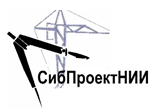 Приложениек решению                                                  Совета депутатовМО «Саралинский сельсовет»Орджоникидзевского районаРеспублики Хакасия                                    от ___.___.21 г.   №Наименование программыСрок реализации программЭнергосбережение и повышение энергетической эффективности в администрации Саралинского  сельсовета2019-2023Профилактика преступлений и иных правонарушений на территории муниципального образования Саралинский сельсовет Орджоникидзевского района Республики Хакасия2021-2023Противодействие экстремизму  и профилактика терроризма  на территории Саралинского  сельсовета Орджоникидзевского района Республики Хакасия2021-2023Развитие муниципальной службы в муниципальном образовании Саралинский сельсовет2021-2023Использование и охрана земель на территории Саралинского сельсовета2021-2023Развитие малого и среднего предпринимательства на территории Саралинского сельсовета2021-2023О привлечении граждан и их объединения к участию в обеспечении охраны общественного порядка (О добровольной народной дружине) на территории Саралинского сельсовета2019-2021Сохранение и развитие культуры администрации Саралинского сельсовета2020-2022Пожарная безопасность и защита населения и территории муниципального образования Саралинский сельсовет от чрезвычайных ситуаций2021-2023Адресная социальная поддержка нетрудоспособногонаселения и семей с детьми2021-2023Развитие физической культуры и спорта Администрации Саралинского  сельсовета2020-2022Увековечение памяти погибших при защите Отечества на территории муниципального образования Саралинский сельсовет2020-2022№ п/пКатегории земельПлощадь сущ., гаОбщая площадь в границах МО Саралинский  сельсовет27879,321Земли сельскохозяйственного назначения860,22Земли населенных пунктов, в том числе:2.1c. Сарала395,283Земли промышленности, энергетики, транспорта, связи, радиовещания, телевидения, информатики, земли для обеспечения космической деятельности, земли обороны, безопасности и земли иного специального назначения10695,64Земли особо охраняемых территорий и объектов-5Земли лесного фонда15865,06Земли водного фонда63,24№ п/пНаименование территорийПлощадь, га1Земли населенного пункта с. Сарала, в том числе:1.1Жилой застройки128,671.2Общественно-деловые10,811.3Рекреационного назначения и природного ландшафта54,931.4Общего пользования19,561.5Сельскохозяйственного назначения148,941.6Инженерной инфраструктуры5,61.7Специального назначения4,801.8Промышленного и производственного назначения21,92Численность населения Саралинского сельсоветаЧисленность населения Саралинского сельсоветаЧисленность населения Саралинского сельсоветаЧисленность населения Саралинского сельсоветаЧисленность населения Саралинского сельсовета2019 год2020 год2021 год2031 г. (I-ая очередь)2041 г. (расчетный срок)927911876930950№ п/пПланируемые для размещения объекты местного значения Оценка влияния планируемых для размещения объектов на комплексное развитие территорииСоответствие стратегическим целям1Объекты, предназначенные для организации электро-, тепло- и водоснабжения населения – стимул для социально-экономического развития;– рост промышленного и сельскохозяйственного производств за счет доступности инфраструктурного ресурса;– улучшение условий труда и быта населения;– создание благоприятных условий для развития бизнеса;– соответствие возможностей потенциала электро-, тепло-, водоснабжения и водоотведения потребностям перспективного строительства объектов капитального строительства в соответствии с установленными требованиями надежности;– энергетическая эффективность указанных систем;– снижение негативного воздействия на окружающую среду и здоровье человека, повышение качества поставляемых для потребителей товаров, оказываемых услуг в сферах электро-, тепло-, водоснабжения и водоотведения, улучшение качества воды поверхностных водных объектов, что позволит использовать их для рекреационных целей (купания)– создание комфортной и безопасной среды;– повышение качества жизни населения за счет развития инфраструктуры;– внедрение инновационных технологий на производственные предприятия.2Автомобильные дороги местного значения– создание непрерывной системы улично-дорожной сети населенных пунктов МО с учетом категорий улиц и дорог, интенсивности транспортного и пешеходного движения;– обеспечение сбалансированного, перспективного развития транспортной инфраструктуры МО в соответствии с потребностями в строительстве, реконструкции объектов транспортной инфраструктуры местного значения и объектов капитального строительства;– развитие полноценной досугово-рекреационной среды, благодаря строительным и организационным преобразованиям существующих транспортных сетей;–создание условий, способствующих развитию строительного, транспортно-логистического, туристического и других секторов экономики;– повышение безопасности, за счет снижения вероятности возникновения ДТП– создание комфортной и безопасной среды;– повышение качества жизни населения за счет развития инфраструктуры;– внедрение инновационных технологий на производственные предприятия.3Объекты социальной инфраструктуры местного значения – обеспечение минимально-допустимого уровня обеспеченности объектами социальной инфраструктуры местного значения и максимально допустимого уровня их территориальной доступности;– формирование комфортных условий проживания для местного населения;– повышение качества и уровня жизни населения;– создание условий для развития человеческого капитала, в том числе раскрытие креативного потенциала, способствующего развитию инновационных технологий и отраслей экономики;– формирование среды, способствующей повышению демографических показателей населения, социально-экономических показателей и росту инвестиционной привлекательности территории;– создание условий, предоставляющих возможно регулярно занимающихся спортом большему числу желающих; – повышение интереса населения к общественной жизни МО благодаря возможности организации массовых спортивных мероприятий;– увеличение продолжительности активной жизни населения;– улучшение здоровья населения;– вовлечение населения в культурно-досуговую жизнь МО;– предоставление возможности творческой реализации населения;– обеспечение потребности населения в получении услуг ритуального обслуживания– создание комфортной и безопасной среды;– повышение качества жизни населения за счет развития инфраструктуры;– внедрение инновационных технологий на производственные предприятия;4Объекты благоустройства и озеленения– формирование природно-экологического каркаса;– создания благоприятных условий для отдыха населения; – улучшение микроклимата;– повышение качества среды;– рост демографических показателей;– рост социально-экономических показателей;– рост инвестиционной привлекательности территории– создание комфортной и безопасной среды;– повышение качества жизни населения за счет развития инфраструктуры;– внедрение инновационных технологий на производственные предприятия;5Объекты в области особо охраняемых природных территории– формирование природно-экологического каркаса;– повышение качества среды;– сохранение участков природных ландшафтов и культурных ландшафтов, представляющих собой особую эстетическую, научную и культурную ценность;– создание комфортной и безопасной среды;– повышение качества жизни населения за счет развития инфраструктуры;– внедрение инновационных технологий на производственные предприятия;6Объекты инженерной защиты и гидротехнические сооружения– обеспечение безопасности населения и территории в случае возникновения чрезвычайных ситуаций природного и техногенного характера;– увеличение территориальных ресурсов для развития функциональных зон и размещения планируемых объектов местного значения– создание комфортной и безопасной среды;– повышение качества жизни населения за счет развития инфраструктуры;– внедрение инновационных технологий на производственные предприятия;№ п/пНаименование объектаМестоположениепланируемого объектаЗоны с особыми условиями использования территорииОбъекты федерального значенияОбъекты федерального значенияОбъекты федерального значенияОбъекты федерального значения----Объекты регионального значенияОбъекты регионального значенияОбъекты регионального значенияОбъекты регионального значения1Строительство оптической линии связи Копьево – Приисковый со строительством современных высокоскоростных линий связи до узлов, расположенных в селах Устинкино, Сарала, Орджоникидзевское.Орджоникидзевский район   Охранная зона линий и сооружений связи (согласно Постановлению Правительства РФ от 9 июня 1995 г. N 578 "Об утверждении Правил охраны линий и сооружений связи Российской Федерации")№Наименование объектаОсновные характеристикиМестоположениеХарактеристика зоны с особыми условиями использования территории1Строительство ФАПаСтроительство ФАПа Республика Хакасия, Орджоникидзевский район, Саралинский сельсовет, с. СаралаНе устанавливается2Обустройство 2 спортивных площадокОбустройство 2 спортивных площадокРеспублика Хакасия, Орджоникидзевский район, Саралинский сельсовет, с. СаралаНе устанавливается3Приведение в нормативное состояние автомобильных дорог сельского поселения Приведение в нормативное состояние автомобильных дорог сельского поселения (грейдерование, асфальтирование, ямочный ремонт)Республика Хакасия, Орджоникидзевский район, Саралинский сельсоветПо проекту4Асфальтирование всех дорог улично-дорожной сети поселения Асфальтирование всех дорог улично-дорожной сети поселенияРеспублика Хакасия, Орджоникидзевский район, Саралинский сельсоветПо проекту5Реконструкция автомобильной дороги Копьево – ПриисковоеРеконструкция автомобильной дороги Копьево – ПриисковоеРеспублика Хакасия, Орджоникидзевский район, Саралинский сельсоветПо проекту6Строительство нового гаража для муниципальных нуждСтроительство нового гаража для муниципальных нуждРеспублика Хакасия, Орджоникидзевский район, Саралинский сельсовет, с. СаралаНе устанавливается7Проведение гидрогеологических работ по изысканию месторождений подземных вод, расположенных вне жилой застройки, для организации централизованного водоснабженияПроведение гидрогеологических работ по изысканию месторождений подземных вод, расположенных вне жилой застройки, для организации централизованного водоснабженияРеспублика Хакасия, Орджоникидзевский район, Саралинский сельсоветНе устанавливается8Строительство централизованной системы водоснабжения, строительство водопроводной сетиСтроительство централизованной системы водоснабжения, строительство водопроводной сетиРеспублика Хакасия, Орджоникидзевский район, Саралинский сельсоветНе устанавливается9Устройство децентрализованной системы канализации - канализование реконструируемых больницы и школы с устройством локальных очистных сооружений канализацииУстройство децентрализованной системы канализации - канализование реконструируемых больницы и школы с устройством локальных очистных сооружений канализацииРеспублика Хакасия, Орджоникидзевский район, Саралинский сельсовет, с. СаралаНе устанавливается10Организация поверхностного стока – строительство сети открытых водостоковОрганизация поверхностного стока – строительство сети открытых водостоковРеспублика Хакасия, Орджоникидзевский район, Саралинский сельсовет, с. СаралаНе устанавливается11Устройство очистных сооружений дождевой канализацииУстройство очистных сооружений дождевой канализацииРеспублика Хакасия, Орджоникидзевский район, Саралинский сельсовет, с. СаралаНе устанавливается12Осуществление планового ремонта дамбы обвалованияОсуществление планового ремонта дамбы обвалованияРеспублика Хакасия, Орджоникидзевский район, Саралинский сельсоветПо проекту13Продление дамбы для обеспечения более надежной защиты территории с.Сарала от паводковых водПродление дамбы для обеспечения более надежной защиты территории с.Сарала от паводковых вод в юго-западной части с.Сарала протяженностью около 1,6кмРеспублика Хакасия, Орджоникидзевский район, Саралинский сельсоветПо проекту14Устройство придамбового дренажаУстройство придамбового дренажаРеспублика Хакасия, Орджоникидзевский район, Саралинский сельсоветНе устанавливается15Устройство открытого дренажа в виде осушительных канав и лотковУстройство открытого дренажа в виде осушительных канав и лотковРеспублика Хакасия, Орджоникидзевский район, Саралинский сельсоветНе устанавливается16Частичное дноуглубление, спрямление ряда участков русла р.СабулаЧастичное дноуглубление, спрямление ряда участков русла р.СабулаРеспублика Хакасия, Орджоникидзевский район, Саралинский сельсоветНе устанавливается17Закрытие существующей свалки ТБО с рекультивацией территорииЗакрытие существующей свалки ТБО с рекультивацией территорииРеспублика Хакасия, Орджоникидзевский район, Саралинский сельсоветНе устанавливается18Установка специального бункера-накопителя отходов на месте существующей свалки, в который будут доставляться отходы, собираемые с территории селаУстановка специального бункера-накопителя отходов на месте существующей свалки, в который будут доставляться отходы, собираемые с территории селаРеспублика Хакасия, Орджоникидзевский район, Саралинский сельсоветНе устанавливается19Организация раздельного сбора твердых бытовых отходовОрганизация раздельного сбора твердых бытовых отходовРеспублика Хакасия, Орджоникидзевский район, Саралинский сельсоветНе устанавливается20Строительство пожарного депо в с. СаралаСтроительство пожарного депо в с. СаралаРеспублика Хакасия, Орджоникидзевский район, Саралинский сельсовет, с. СаралаНе устанавливается21Строительство сельского Дома культурыСтроительство сельского Дома культурыРеспублика Хакасия, Орджоникидзевский район, Саралинский сельсовет, с. СаралаНе устанавливается22Строительство здания администрацииСтроительство здания администрацииРеспублика Хакасия, Орджоникидзевский район, Саралинский сельсовет, с. СаралаНе устанавливается23Строительство 2х промышленных предприятий для лесозаготовки и деревообработкиСтроительство 2 промышленных предприятий для лесозаготовки и деревообработки с численностью занятых 20-50 человекРеспублика Хакасия, Орджоникидзевский район, Саралинский сельсоветНе устанавливается24Строительство комплексного предприятия пищевой промышленностиСтроительство комплексного предприятия пищевой промышленности (в том числе убойный цех, а также обработка и хранение мяса)Республика Хакасия, Орджоникидзевский район, Саралинский сельсоветНе устанавливается25 Создание объектов придорожного сервисаСоздание объектов придорожного сервиса (автомастерские, АЗС, кафе, магазины и места отдыха)Республика Хакасия, Орджоникидзевский район, Саралинский сельсоветНе устанавливается№п/пПоказателиЕдиница измеренияСовременное состояниена 2021 годI-ая очередь (2031г.)Расчетный срок(2041 г.)1ТерриторияОбщая площадь МО «Саралинский сельсовет» га27879,3227879,3227879,321.1Площадь в границах населенных пунктовга395,28395,28395,281.1.1жилой застройкига128,67128,67128,671.1.2общественно-деловойга10,8110,8110,811.1.3инженерных инфраструктур га5,65,65,61.1.4рекреационного назначения и природного ландшафта га54,9354,9354,931.1.5общего пользованияга19,5619,5619,561.1.6сельскохозяйственного назначенияга148,94148,94148,941.2.Территория сельсовета, за вычетом площади населенного пункта, в том числе:га27484,0427484,0427484,041.2.1сельскохозяйственногоназначенияга860,2860,2860,21.2.2Земли водного фондага63,2463,2463,241.2.3Земли лесного фондага1586515865158651.2.4Земли промышленности, энергетики, транспорта, связи, радиовещания, телевидения, информатики, земли для обеспечения космической деятельности, земли обороны, безопасности и земли иного специального назначенияга10695,610695,610695,62Население2.1Численность населениятыс. чел.8769309503Жилищный фонд3.1Жилищный фонд с износом более 70%тыс. кв. м / % к общему объемужилищного фонда---3.2Убыль жилищного фонда - всеготыс. кв. м---3.3Существующий сохраняемыйжилищный фондкв. м19905,819905,819905,83.4Новое жилищное строительство –всего, в том числе:тыс. кв. м-по проектупо проекту3.5Средняя жилищная обеспеченностькв. м общей площади на 1жителя22,725304Объекты социального и культурно-бытового обслуживания населения4.1Объекты образования4.1.1Общеобразовательные школымест2502502504.2Объекты и учреждения культуры и искусства4.2.1Дом культурыобъект1114.2.2Библиотекаобъект1114.3Учреждения здравоохранения4.3.1Врачебная амбулаторияобъект1114.3.2Аптекаобъект1114.4Физкультурно-спортивныеобъекты и сооружения4.4.1Спортивные площадкиобъект2224.5Объекты торговли, общественного питания и бытового обслуживания4.5.1Магазиныобъект7774.5.2Предприятия бытового обслуживанияобъект1114.6Учреждения жилищно- коммунального сектора4.7.1Гостиницыобъект---4.7.3Кладбищага4,84,84,84.7.4Пожарные частиобъект1114.8Организации и учреждения управления, связи4.8.1Отделения связиобъект1114.8.2Здание администрацииобъект1115Транспортная инфраструктура5.1Протяженность линий общественного пассажирского транспортакм7,2по проектупо проекту5.2Общая протяженность улично-дорожной сетикм7,27,27,26Коммунальная инфраструктура 6.1Водоснабжение6.1.1Водопотребление - всеготыс.куб. м / сут.-по проектупо проекту6.1.2Среднесуточное водопотреблениена 1 человекал / сут. начел.180-210по проектупо проекту6.1.3Протяженность сетейкм8,26по проектупо проекту6.2Водоотведение---6.2.1Общее поступление сточных вод - всеготыс. куб. м / сут.---6.2.2Производительность очистных сооружений канализациитыс.куб.м/сут.---6.2.3Протяженность сетейкм-по проектупо проекту6.3Теплоснабжение6.3.1Потребность в теплоэнергии - всегоГкал-по проектупо проекту6.3.2Потребление на 1чел. в годГкал/год-по проектупо проекту6.3.3Протяженность сетейкм-по проектупо проекту6.4Электроснабжение6.4.1Потребность в электроэнергии - всегомлн.кВтч/год1,011,011,016.4.2Потребление электроэнергии на 1чел. в годкВтч/год9509509506.4.3Протяженность сетейкм-по проектупо проекту6.5Связь6.5.1Протяженность сетейкм-попроектупопроекту